ИВАНОВСКАЯ ОБЛАСТЬАДМИНИСТРАЦИЯ ЮЖСКОГО МУНИЦИПАЛЬНОГО РАЙОНАПОСТАНОВЛЕНИЕ от  _____________г.  №_________г. ЮжаО внесении изменения в постановление Администрации Южского муниципального района от 24.11.2016 г. №785-п «Об утверждении муниципальной программы «Поддержка граждан (семей) в приобретении жилья в Южском городском поселении»В соответствии со статьей 179 Бюджетного кодекса Российской Федерации, постановлением Правительства Российской Федерации от 30.12.2017 г. №1710 «Об утверждении государственной программы Российской федерации «Обеспечение доступным и комфортным жильем и коммунальными услугами граждан Российской Федерации», постановлением Правительства Ивановской области от 06.12.2017 г. №460-п «Об утверждении государственной программы Ивановской области «Обеспечение доступным и комфортным жильем населения Ивановской области» постановлением Администрации Южского муниципального района от 19.10.2016 № 680-п «Об утверждении Порядка разработки, реализации и оценки эффективности муниципальных программ Южского муниципального района и Южского городского поселения и отмене постановлений Администрации Южского муниципального района    от 02.09.2013 № 719-п и Администрации Южского городского поселения от 06.09.2013  №  490»,  Администрация    Южского   муниципального      района  п о с т а н о в л я е т:		1.   Внести в постановление Администрации Южского муниципального района от 24.11.2016 г. №785-п «Об утверждении муниципальной программы «Поддержка граждан (семей) в приобретении жилья в Южском городском поселении» (далее Постановление) изменение, изложив приложение к Постановлению в новой редакции (прилагается).  2. Настоящее постановление вступает в силу после его официального опубликования и распространяется на правоотношения, связанные с формированием бюджета Южского муниципального района на 2022 год и на плановый период 2023 и 2024 годов.    3. Опубликовать настоящее постановление в официальном издании «Вестник Южского городского поселения» и разместить на официальном сайте Южского муниципального района в информационно-телекоммуникационной сети Интернет.    Глава Южского муниципального района                                 В.И.ОврашкоПриложениек постановлениюАдминистрации Южскогомуниципального районаот __________ № _____«Приложение к постановлению Администрации Южского муниципального района от  24.11.2016 № 785-пМуниципальная программа «Поддержка граждан (семей) в приобретении жилья в Южском городском поселении»1. Паспорт муниципальной программы  Южского городского поселенияПримечание:* бюджетные ассигнования, предусмотренные для софинансирования мероприятий по предоставлению выплат семьям (гражданам), признанным нуждающимися в улучшении жилищных условий в Южском городском поселении Южского муниципального района.** объем бюджетных ассигнований за счет средств федерального, областного бюджетов, будет уточняться после подведения результатов ежегодного проводимого конкурсного отбора муниципальных образований Ивановской области.2. Анализ текущей ситуации в сфере реализации муниципальной программы Южского городского поселения2.1.   Обеспечение жильем молодых семей в Южском городском поселении.Обеспечение жильем молодых семей - один из инструментов решения демографической проблемы города. На поддержку молодых семей направлены мероприятия подпрограммы «Обеспечение жильем молодых семей в Южском городском поселении» настоящей муниципальной программы. За период 2017 – 2021 годов 4 молодые семьи получили социальные выплаты на приобретение жилых помещений. Несмотря на достигнутые результаты, проблема обеспечения жильем молодых семей остается актуальной.2.2.      Поддержка граждан в сфере ипотечного жилищного кредитования в Южском городском поселении.      Как показывает практика последних лет, ипотечное жилищное кредитование остается одним из самых эффективных способов решения жилищных проблем.      На поддержку отдельных категорий граждан, которые нуждаются в улучшении жилищных условий, но не имеют объективной возможности накопить средства на приобретение жилья на рыночных условиях, направлена подпрограммы «Поддержка граждан в сфере ипотечного жилищного кредитования в Южском городском поселении» настоящей муниципальной программы.     За период 2017-2021 годов 2 семьи участницы подпрограммы «Поддержка граждан в сфере ипотечного жилищного кредитования в Южском городском поселении» настоящей муниципальной программы получили субсидии для оплаты первоначального взноса при получении ипотечных жилищных кредитов на приобретение жилья или на погашение основной суммы долга и уплату процентов по этим ипотечным жилищным кредитам.      Реализация подпрограммы «Поддержка граждан в сфере ипотечного жилищного кредитования в Южском городском поселении» настоящей муниципальной программы направлена на повышение доступности ипотечных жилищных кредитов в Южском городском поселении.3. Показатели, характеризующие текущую ситуацию в сфере реализации муниципальной программы4. Сведения о целевых индикаторах (показателях) муниципальной программыВ результате реализации программы за период с 2017 года по 2024 год 16 молодых семей Южского городского поселения улучшат свои жилищные условия с учетом  возможного софинансирования за счет средств федерального и областного бюджетов и 8 семей улучшат жилищные условия с помощью мер государственной поддержки в сфере ипотечного жилищного кредитования.	Муниципальная программа реализуется посредством 2-х подпрограмм:1. «Обеспечение жильем молодых семей в Южском городском поселении»;2. «Поддержка граждан в сфере ипотечного жилищного кредитования в Южском городском поселении».Приложение 1 к муниципальной программе                                                                 «Поддержка граждан (семей) в приобретении                         жилья в Южском городском поселении»  Подпрограмма «Обеспечение жильем молодых семей в Южском городском поселении» 1. Паспорт    подпрограммы муниципальной программы Южского городского поселения* Примечание: объем бюджетных ассигнований за счет средств федерального, областного бюджетов, будет уточняться после подведения результатов ежегодного проводимого конкурсного отбора муниципальных образований Ивановской области.2. Характеристика основных мероприятий Подпрограммы муниципальной программы Южского городского поселенияОсновным мероприятием подпрограммы «Обеспечение жильем молодых семей в Южском городском поселении» (далее Подпрограмма) является «Обеспечение жильем молодых семей».        Социальная выплата на приобретение (строительство) жилого помещения предоставляется и используется в соответствии с Правилами предоставления молодым семьям социальных выплат на приобретение (строительство) жилья и их использования, установленными в Приложении 4 к Подпрограмме, которые разработаны на основании Правил предоставления молодым семьям социальных выплат на приобретение (строительство) жилья и их использования, установленных приложением 1 к особенностям реализации отдельных мероприятий государственной программы Российской Федерации «Обеспечение доступным и комфортным жильем и коммунальными услугами граждан Российской Федерации», утвержденным постановлением Правительства РФ от 17.12.2010 г. N 1050 «О реализации отдельных мероприятий государственной программы Российской Федерации «Обеспечение доступным и комфортным жильем и коммунальными услугами граждан Российской Федерации».         Признание молодой семьи имеющей достаточные доходы, позволяющие получить кредит, либо иные денежные средства для оплаты расчетной (средней) стоимости жилья в части, превышающей размер предоставляемой социальной выплаты, осуществляется в соответствии с Порядком, установленным приложением 2 к Подпрограмме.         В целях реализации мероприятий Подпрограммы Администрация Южского муниципального района и Управление ЖКХ Администрации Южского муниципального района осуществляют следующие мероприятия:- участие Южского городского поселения в отборе муниципальных образований Ивановской области (далее Отбор) для участия в подпрограмме «Обеспечение жильем молодых семей» государственной программы Ивановской области «Обеспечение доступным и комфортным жильем населения Ивановской области». Мероприятие предусматривает ежегодную подготовку и направление заявки об участии в Отборе, составленной в соответствии с требованиями и по форме, утвержденными приказом Департамента строительства и архитектуры Ивановской области (далее Департамент). В случае успешного прохождения Отбора и включения Департаментом молодых семей-участников Подпрограммы в список молодых семей - претендентов на получение социальных выплат в соответствующем финансовом году, осуществляется заключение соглашения с Департаментом о предоставлении в соответствующем году субсидии из федерального, областного бюджетов бюджету Южского городского поселения на предоставление социальных выплат молодым семьям на приобретение (строительство) жилья.- признание в установленном порядке молодых семей, изъявивших желание участвовать в Подпрограмме, нуждающимися в улучшении жилищных условий и участниками Подпрограммы;- формирование списков молодых семей для участия в Подпрограмме в соответствии с Порядком формирования списка молодых семей – участников Подпрограммы, изъявивших желание получить социальную выплату в планируемом году (приложение 3 к Подпрограмме);- ежегодное определение объема бюджетных ассигнований, выделяемых из местного бюджета на реализацию мероприятий Подпрограммы;- заключение соглашений с банками для обслуживания средств Субсидий участников Подпрограммы;- выдачу молодым семьям в установленном порядке свидетельств о праве на получение социальной выплаты на приобретение (строительство) жилого помещения.-  предоставление молодым семьям – участникам Подпрограммы за счет средств местного бюджета дополнительной социальной выплаты в размере 5 процентов расчетной (средней) стоимости жилья при рождении (усыновлении) одного и более ребенка. Дополнительная социальная выплата предоставляется молодой семье-участнице Подпрограммы для погашения части расходов, связанных с приобретением жилого помещения (созданием объекта индивидуального жилищного строительства) на каждого ребенка, рожденного (усыновленного) в период с даты выдачи свидетельства о праве на получение социальной выплаты на приобретение жилого помещения или строительство индивидуального жилого дома (далее – Свидетельство) до дня исполнения банком распоряжения распорядителя счета о перечислении банком зачисленных на банковский счет распорядителя счета средств (согласно Приложению 5 к Подпрограмме).3. Целевые индикаторы (показатели) Подпрограммы4. Ресурсное обеспечение Подпрограммы (руб.)*  Примечание: дополнительные социальные выплаты предоставляются по мере поступления заявлений от молодых семей — участников Подпрограммы.** Примечание: объем бюджетных ассигнований за счет средств федерального, областного бюджетов, будет уточняться после подведения результатов ежегодного проводимого конкурсного отбора муниципальных образований Ивановской области.Приложение 1 к Подпрограмме                                                             «Обеспечение жильем молодых                                                                               семей в Южском городском поселении»ПОРЯДОКежегодного выделения бюджетных ассигнований из местного бюджета на софинансирование мероприятий Подпрограммы  	Ежегодное выделение бюджетных ассигнований из местного бюджета на софинансирование мероприятий Подпрограммы осуществляется в следующем порядке:         Бюджетные обязательства мероприятий Подпрограммы за счет средств местного бюджета ежегодно утверждается решением Совета Южского городского поселения.          Перечисление средств субсидии из бюджета Ивановской области, в целях предоставления молодым семьям социальных выплат на приобретение жилья или строительство жилого дома, производится Главному распорядителю (Администрации Южского муниципального района) в соответствии со сводной бюджетной росписью бюджета Южского городского поселения в пределах выполнения бюджетных обязательств, утвержденных Финансовым отделом Администрации Южского муниципального района, на лицевой счет, открытый для кассового обслуживания исполнения бюджета в отделе № 20 Управления Федерального казначейства по Ивановской области.           С лицевого счета получателя бюджетных средств Главный распорядитель направляет на расчетные счета получателей социальных выплат — участников Подпрограммы.    В качестве механизма доведения социальной выплаты до молодой семьи будет использоваться свидетельство о праве на получение социальной выплаты на приобретение жилого помещения или строительство индивидуального жилого дома (далее - Свидетельство), которое выдается Администрацией Южского муниципального района, принявшей решение об участии молодой семьи в Подпрограмме. Полученное Свидетельство сдается его владельцем в кредитную организацию (далее – банк), отобранный органом исполнительной власти Ивановской области для обслуживания средств, предусмотренных на предоставление социальных выплат, где на имя члена молодой семьи открывается банковский счет, предназначенный для зачисления социальной выплаты. Молодая семья - владелец Свидетельства заключает договор банковского счета с банком.       Отчетность в Департамент об осуществлении расходов местного бюджета, источником финансового обеспечения которого является субсидия, а также о достижении значений показателей результативности использования субсидии, предоставляет Главный распорядитель.    В случае отсутствия финансирования Подпрограммы за счет средств федерального и (или) областного бюджета Администрация Южского муниципального района может предоставлять за счет средств местного бюджета социальные выплаты молодым семьям – участникам Подпрограммы на приобретение (строительство) жилого помещения.                                                                        Приложение 2 к Подпрограмме                                                             «Обеспечение жильем молодых                                                                               семей в Южском городском поселении» Порядокпризнания молодой семьи имеющей достаточные доходы,позволяющие получить кредит, либо иные денежные средствадля оплаты расчетной (средней) стоимости жилья в части,превышающей размер предоставляемой социальной выплаты      1. Для признания молодой семьи имеющей достаточные доходы, позволяющие получить кредит, либо иные денежные средства для оплаты расчетной (средней) стоимости жилья в части, превышающей размер предоставляемой социальной выплаты, молодая семья представляет в Управление ЖКХ Администрации Южского муниципального района (далее – Уполномоченный орган) документы, указанные в пункте 4 настоящего Порядка, подтверждающие наличие у молодой семьи возможности привлечения дополнительных денежных средств, достаточных для оплаты расчетной (средней) стоимости жилья, в части, превышающей размер социальной выплаты.     2. Определение части расчетной (средней) стоимости жилья в части, превышающей размер социальной выплаты (далее - часть недостающих средств), осуществляется по формуле:   ЧНС = СтЖ - С, где:   ЧНС - часть недостающих средств;   СтЖ - расчетная (средняя) стоимость жилья;   С - размер социальной выплаты.      Расчетная (средняя) стоимость жилья и размер социальной выплаты определяются в соответствии с Правилами предоставления молодым семьям социальных выплат на приобретение (строительство) жилья и их использования, установленными приложением № 4 к Подпрограмме (далее – Правила).     3. Если объем денежных средств, который молодая семья имеет возможность привлечь для оплаты расчетной (средней) стоимости жилья в части, превышающей размер предоставляемой социальной выплаты, равен или больше части недостающих денежных средств или размер ипотечного жилищного кредита (займа) в соответствии со справкой банка о размере кредита на приобретение жилья в совокупности с другими имеющимися у молодой семьи денежными средствами равен или больше части недостающих денежных средств, то молодая семья признается имеющей достаточные денежные доходы.     4. Документами, подтверждающими наличие у молодой семьи возможности привлечения дополнительных денежных средств, достаточных для оплаты расчетной (средней) стоимости жилья, в части, превышающей размер социальной выплаты, являются:     а) справка кредитной организации (далее - банк) о размере кредита, который банк готов предоставить члену (членам) молодой семьи для приобретения жилья;     б) выписка банка о наличии собственных средств, находящихся на счете (счетах) членов молодой семьи;     в) договор займа, заключенный с организацией или физическим лицом, с указанием цели и срока его использования;     г) иные документы, подтверждающие официальные доходы и наличие иных денежных средств у молодой семьи, а именно: справка (справки) о доходах физического лица по форме N 2-НДФЛ, выписка (выписки) из Единого государственного реестра недвижимости о правах гражданина и членов (члена) его семьи на имеющиеся у него (у них) объекты недвижимого имущества и справка (справки) об оценочной стоимости данного имущества (отчет об оценке имущества, произведенной в соответствии с законодательством Российской Федерации);     д) копия государственного сертификата на материнский (семейный) капитал (с предъявлением подлинника для сверки) (в случае привлечения материнского (семейного) капитала для улучшения жилищных условий);     е) справка о финансовой части лицевого счета лица, имеющего право на дополнительные меры государственной поддержки (при наличии государственного сертификата на материнский (семейный) капитал).       В случае если выписка (выписки) из Единого государственного реестра недвижимости о правах гражданина и членов (члена) его семьи на имеющиеся у него (у них) объекты недвижимого имущества не представлена по собственной инициативе, то орган местного самоуправления самостоятельно запрашивает указанные сведения в порядке межведомственного информационного взаимодействия.     5. Уполномоченный орган проводит проверку сведений, содержащихся в документах, указанных в пункте 4 настоящего Порядка, и не позднее 10 дней со дня принятия документов от молодых семей Администрация Южского муниципального района принимает решение о признании (либо об отказе в признании) молодой семьи имеющей достаточные доходы, позволяющие получить кредит, либо иные денежные средства для оплаты расчетной (средней) стоимости жилья в части, превышающей размер предоставляемой социальной выплаты.     6. О принятом решении молодая семья уведомляется Уполномоченным органом в течение 10 дней со дня принятия соответствующего решения по почте или выдачей ответа на руки.     7. Основаниями для отказа в признании молодой семьи имеющей достаточные доходы, позволяющие получить кредит, либо иные денежные средства для оплаты расчетной (средней) стоимости жилья в части, превышающей размер предоставляемой социальной выплаты, являются:      а) непредставление или представление не в полном объеме документов, подтверждающих возможность привлечения молодой семьей дополнительных денежных средств для оплаты расчетной (средней) стоимости жилья в части, превышающей размер предоставляемой социальной выплаты, за исключением получаемых в порядке межведомственного информационного взаимодействия;     б) недостоверность сведений, содержащихся в представленных документах.     8. В случае привлечения молодой семьей ипотечного жилищного кредита перечень документов, подтверждающих достаточный доход для получения ипотечного жилищного кредита, устанавливается кредитной организацией в соответствии с требованиями к заемщикам.                                                                        Приложение 3 к Подпрограмме                                                             «Обеспечение жильем молодых                                                                              семей в Южском городском поселении» Порядокформирования списков молодых семей - участников подпрограммы«Обеспечение жильем молодых семей» государственной программыИвановской области «Обеспечение доступным и комфортным жильем населения Ивановской области»                                                         1. Общие положения     1.1. Настоящий Порядок регулирует отношения, возникающие при формировании Уполномоченным органом списка молодых семей – участников подпрограммы «Обеспечение жильем молодых семей» государственной программы Ивановской области «Обеспечение доступным и комфортным жильем населения Ивановской области» (далее – Подпрограмма), изъявивших желание получить социальные выплаты в планируемом году (далее – Список), и формировании Департаментом строительства и архитектуры Ивановской области (далее – Департамент) списка молодых семей – претендентов на получение социальных выплат в соответствующем финансовом году.2. Порядок формирования списков молодых семей – участников Подпрограммы, изъявивших желание получить социальные выплаты в планируемом году     2.1. Для включения в Список молодая семья - участник Подпрограммы предоставляет в орган местного самоуправления в период с 1 января по 1 мая года, предшествующего планируемому, заявление о включении в Список, по форме согласно приложению 3 к настоящему Порядку в 2 экземплярах (один экземпляр возвращается заявителю с указанием даты принятия заявления и приложенных к нему документов) с приложением документов, перечень которых утверждается муниципальной программой органа местного самоуправления, в котором молодая семья - участник Подпрограммы состоит на учете в качестве нуждающихся в жилых помещениях.    2.2. Уполномоченный орган формирует и Администрация Южского муниципального района утверждает Список согласно приложению 1 к настоящему Порядку и представляет до 1 июня года, предшествующего планируемому, в Департамент.Орган местного самоуправления организует работу по проверке сведений, содержащихся в документах, представленных молодой семьей - участником Подпрограммы.Основания для отказа в признании молодой семьи участником Подпрограммы установлены пунктом 22 приложения 1 к особенностям реализации отдельных мероприятий государственной программы Российской Федерации "Обеспечение доступным и комфортным жильем и коммунальными услугами граждан Российской Федерации", утвержденным постановлением Правительства Российской Федерации от 17.12.2010 N 1050 "О реализации отдельных мероприятий государственной программы Российской Федерации "Обеспечение доступным и комфортным жильем и коммунальными услугами граждан Российской Федерации".Также в Список не включаются молодые семьи - участники Подпрограммы, включенные в список молодых семей - претендентов на получение социальной выплаты в текущем году.     2.3. Список формируется в хронологической последовательности в соответствии с датой признания молодой семьи нуждающейся в улучшении жилищных условий в соответствии с условиями Подпрограммы. В первую очередь в указанный список включаются молодые семьи – участники Подпрограммы, поставленные на учет в качестве нуждающихся в улучшении жилищных условий до 01.03.2005, а также молодые семьи, имеющие 3 и более детей.      В случае признания членов молодой семьи нуждающимися в улучшении жилищных условий в разное время, датой признания молодой семьи нуждающейся в улучшении жилищных условий считается наиболее ранняя из дат признания одного из членов семьи нуждающимся в улучшении жилищных условий.    2.4. Департамент на основании Списков, поступивших от Уполномоченного органа, и с учетом средств, которые планируется выделить на софинансирование мероприятий Подпрограммы из областного бюджета и (или) местных бюджетов на соответствующий финансовый год, и (при наличии) средств, предоставляемых организациями, участвующими в реализации Подпрограммы, за исключением организаций, предоставляющих жилищные кредиты и займы, формирует и утверждает сводный Список по форме, утверждаемой ответственным исполнителем мероприятия по обеспечению жильем молодых семей ведомственной целевой программы «Оказание государственной поддержки гражданам в обеспечении жильем и оплате жилищно-коммунальных услуг», государственной программы Российской Федерации «Обеспечение доступным и комфортным жильем и коммунальными услугами граждан Российской Федерации», утвержденной постановлением Правительства Российской Федерации от 30.12.2017 № 1710 «Об утверждении государственной программы Российской Федерации «Обеспечение доступным и комфортным жильем и коммунальными услугами граждан Российской Федерации» (далее - Ответственный исполнитель).     Сводный Список формируется в той же хронологической последовательности, в которой молодые семьи - участники Подпрограммы были поставлены на учет в качестве нуждающихся в жилых помещениях. Молодые семьи - участники Подпрограммы, поставленные на учет в один и тот же день, указываются в сводном Списке по алфавиту.    2.5. После утверждения размера субсидии из федерального бюджета, предоставляемой бюджету Ивановской области на планируемый (текущий) год, и доведения Государственным заказчиком этих сведений до Департамента, Департамент в соответствии с Правилами утверждает список молодых семей - претендентов на получение социальных выплат в соответствующем финансовом году. Выписки из утвержденного списка доводятся Департаментом до Администрации Южского муниципального района в соответствии с Правилами.    2.6. В случае если на момент формирования Департаментом списка молодых семей - претендентов на получение социальных выплат в планируемом году возраст хотя бы одного из членов молодой семьи превышает 35 лет, такая семья подлежит исключению Администрацией Южского муниципального района из Списка, в течение 30 дней со дня получения выписок из списка молодых семей - претендентов на получение социальных выплат в соответствующем финансовом году. О принятом решении молодая семья письменно уведомляется Уполномоченным органом в течение 10 дней со дня принятия Администрацией Южского муниципального района решения об исключении молодой семьи из Списка.2.7. Уполномоченный орган производит оформление свидетельств о праве на получение социальной выплаты на приобретение жилого помещения или строительство жилого дома и Администрация Южского муниципального района производит выдачу их молодым семьям - претендентам на получение социальных выплат в соответствии со списком молодых семей - претендентов на получение социальных выплат в соответствующем финансовом году, в соответствии с Правилами. Срок действия Свидетельства устанавливается приказом Департамента.      В случае изменения регистрации по месту жительства членов молодых семей – участников Подпрограммы в связи с приобретением соответствующего требованиям Подпрограммы жилого помещения на территории иного муниципального образования, предоставление социальных выплат молодым семьям осуществляется органом местного самоуправления, признавшим их участниками Подпрограммы.    2.8. В случае внесения Уполномоченным органом изменений в утвержденные списки молодых семей - участников Подпрограммы, изъявивших желание получить социальные выплаты в планируемом году, молодых семей - претендентов на получение социальных выплат в соответствующем финансовом году Уполномоченный орган уведомляет Департамент о произведенных изменениях. Изменения указанных списков представляются в Департамент по форме согласно приложению 2 к настоящему Порядку.    2.9. Департамент на основании представленных Уполномоченным органом изменений списков молодых семей - участников Подпрограммы, изъявивших желание получить социальные выплаты в планируемом году, молодых семей - претендентов на получение социальных выплат в соответствующем финансовом году вносит соответствующие изменения в сводный Список, сформированный в соответствии с требованиями пункта 2.4 настоящего Порядка, список молодых семей - претендентов на получение социальных выплат в соответствующем финансовом году.3. Обеспечение преемственности мероприятий подпрограммы «Обеспечение жильем молодых семей» государственной программы Ивановской области «Обеспечение доступным и комфортным жильем, объектами инженерной инфраструктуры и услугами жилищно-коммунального хозяйства населения Ивановской области»3.1. Все молодые семьи, включенные по состоянию на 31 декабря 2017 года в Список и не получившие Свидетельство, с 1 января 2018 года признаются участниками Подпрограммы.3.2. В качестве списка молодых семей - участников Подпрограммы, изъявивших желание получить социальные выплаты в 2018 году, признается список молодых семей - участников подпрограммы «Обеспечение жильем молодых семей» государственной программы Ивановской области «Обеспечение доступным и комфортным жильем, объектами инженерной инфраструктуры и услугами жилищно-коммунального хозяйства населения Ивановской области», утвержденной постановлением Правительства Ивановской области от 13.11.2013 N 458-п.          3.3. Молодые семьи - участники подпрограммы «Обеспечение жильем молодых семей в Южском муниципальном районе», признанные нуждающимися в улучшении жилищных условий органами местного самоуправления Южского городского поселения, признаются участниками настоящей подпрограммы.                                                                       Приложение 1 к Порядкуформирования списка молодых семей - участников подпрограммы«Обеспечение жильем молодых семей» государственной программыИвановской области «Обеспечение доступным и комфортным жильемнаселения Ивановской области», изъявивших желание получить социальную выплату в планируемом годуСПИСОК молодых семей - участников подпрограммы"Обеспечение жильем молодых семей" государственной программы Ивановской области "Обеспечение доступным и комфортным жильем населения Ивановской области", изъявивших желание получить социальную выплату в 20___ году     _____________________              ______________                ____________________(должность лица, сформировавшего список)                                (подпись, дата)                                            (расшифровка подписи)Глава Южскогомуниципального района                                                     _________________                 ________________________                                                                            (подпись, дата)                                    (расшифровка подписи) «Приложение 2 к Порядкуформирования списка молодых семей - участников подпрограммы«Обеспечение жильем молодых семей» государственной программыИвановской области «Обеспечение доступным и комфортным жильемнаселения Ивановской области», изъявивших желание получить социальную выплату в планируемом годуИзменение списка молодых семей – участников Подпрограммы,изъявивших желание получить социальные выплаты в _____ году(списка молодых семей - претендентов на получениесоциальных выплат в ____ году)Южское городское поселение Южского муниципального района Ивановской областиI. Сведения об исключении из списка молодых семей – участников Подпрограммы,изъявивших желание получить социальные выплаты(из списка молодых семей - претендентов на получение социальных выплат)II. Сведения о дополнительно включенных в список молодых семей – участников Подпрограммы, изъявивших желание получить социальные выплаты (список молодых семей - претендентов на получение социальных выплат)Глава Южскогомуниципального района                                              ____________________       __________________________                                                                                                     (подпись)                      (расшифровка подписи)М.П      Приложение 4 к Подпрограмме                                                                    «Обеспечение жильем молодых                                                                                      семей в Южском городском поселении»                               ПРАВИЛА предоставления молодым семьям социальных выплат на приобретение (строительство) жилья и их использования	1. Настоящие Правила устанавливают порядок предоставления молодым семьям социальных выплат на приобретение жилого помещения или создание объекта индивидуального жилищного строительства (далее соответственно - жилой дом, социальная выплата), а также использования таких выплат и разработаны на основании Правил предоставления молодым семьям социальных выплат на приобретение (строительство) жилья и их использования, утвержденных приложением № 1 к особенностям реализации отдельных мероприятий государственной программы Российской Федерации «Обеспечение доступным и комфортным жильем и коммунальными услугами граждан Российской Федерации».2. Социальные выплаты используются:а) для оплаты цены договора купли-продажи жилого помещения (за исключением случаев, когда оплата цены договора купли-продажи предусматривается в составе цены договора с уполномоченной организацией на приобретение жилого помещения на первичном рынке жилья);б) для оплаты цены договора строительного подряда на строительство жилого дома (далее - договор строительного подряда);в) для осуществления последнего платежа в счет уплаты паевого взноса в полном размере, после уплаты которого жилое помещение переходит в собственность молодой семьи (в случае если молодая семья или один из супругов в молодой семье является членом жилищного, жилищно-строительного, жилищного накопительного кооператива (далее - кооператив);г) для уплаты первоначального взноса при получении жилищного кредита, в том числе ипотечного, или жилищного займа (далее жилищный кредит) на приобретение жилого помещения по договору купли-продажи или строительство жилого дома;д) для оплаты цены договора с уполномоченной организацией на приобретение в интересах молодой семьи жилого помещения на первичном рынке жилья, в том числе на оплату цены договора купли-продажи жилого помещения (в случаях, когда это предусмотрено договором с уполномоченной организацией) и (или) оплату услуг указанной организации;е) для погашения суммы основного долга (части суммы основного долга) и уплаты процентов по жилищным кредитам на приобретение жилого помещения или строительство жилого дома или по кредиту (займу) на погашение ранее предоставленного жилищного кредита на приобретение жилого помещения или строительство жилого дома, за исключением иных процентов, штрафов, комиссий и пеней за просрочку исполнения обязательств по указанным жилищным кредитам или кредитам (займам) на погашение ранее предоставленного жилищного кредита;ж) для уплаты цены договора участия в долевом строительстве, который предусматривает в качестве объекта долевого строительства жилое помещение, содержащего одно из условий привлечения денежных средств участников долевого строительства, установленных пунктом 5 части 4 статьи 4 Федерального закона "Об участии в долевом строительстве многоквартирных домов и иных объектов недвижимости и о внесении изменений в некоторые законодательные акты Российской Федерации" (далее - договор участия в долевом строительстве), или уплаты цены договора уступки участником долевого строительства прав требований по договору участия в долевом строительстве (далее - договор уступки прав требований по договору участия в долевом строительстве);з) для уплаты первоначального взноса при получении жилищного кредита на уплату цены договора участия в долевом строительстве, на уплату цены договора уступки прав требований по договору участия в долевом строительстве;и) для погашения суммы основного долга (части суммы основного долга) и уплаты процентов по жилищному кредиту на уплату цены договора участия в долевом строительстве или на уплату цены договора уступки прав требований по договору участия в долевом строительстве либо по кредиту (займу) на погашение ранее предоставленного жилищного кредита на уплату цены договора участия в долевом строительстве или на уплату цены договора уступки прав требований по договору участия в долевом строительстве (за исключением иных процентов, штрафов, комиссий и пеней за просрочку исполнения обязательств по указанным жилищным кредитам либо кредитам (займам) на погашение ранее предоставленного жилищного кредита).2(1). Социальная выплата не может быть использована на приобретение жилого помещения у близких родственников (супруга (супруги), дедушки (бабушки), внуков, родителей (в том числе усыновителей), детей (в том числе усыновленных), полнородных и неполнородных братьев и сестер).3. Право молодой семьи - участницы мероприятия по обеспечению жильем молодых семей ведомственной целевой программы «Оказание государственной поддержки гражданам в обеспечении жильем и оплате жилищно-коммунальных услуг» государственной программы Российской Федерации «Обеспечение доступным и комфортным жильем и коммунальными услугами граждан Российской Федерации» (далее - мероприятие ведомственной целевой программы) на получение социальной выплаты удостоверяется именным документом - свидетельством о праве на получение социальной выплаты, которое не является ценной бумагой.4. Выдача свидетельства о праве на получение социальной выплаты осуществляется Администрацией Южского муниципального района, в соответствии с выпиской из утвержденного Департаментом списка молодых семей - претендентов на получение социальных выплат в соответствующем году.5. Срок действия свидетельства о праве на получение социальной выплаты составляет не более 7 месяцев с даты выдачи, указанной в этом свидетельстве.6. Участником мероприятия ведомственной целевой программы может быть молодая семья, в том числе молодая семья, имеющая одного ребенка и более, где один из супругов не является гражданином Российской Федерации, а также неполная молодая семья, состоящая из одного молодого родителя, являющегося гражданином Российской Федерации, и одного ребенка и более, соответствующие следующим требованиям:а) возраст каждого из супругов либо одного родителя в неполной семье на день принятия Департаментом решения о включении молодой семьи - участницы основного мероприятия в список претендентов на получение социальной выплаты в планируемом году не превышает 35 лет;б) молодая семья признана нуждающейся в жилом помещении в соответствии с пунктом 7 настоящих Правил;в) наличие у семьи доходов, позволяющих получить кредит, либо иных денежных средств, достаточных для оплаты расчетной (средней) стоимости жилья в части, превышающей размер предоставляемой социальной выплаты.7. В настоящих Правилах под нуждающимися в жилых помещениях понимаются молодые семьи, поставленные на учет в качестве нуждающихся в улучшении жилищных условий до 1 марта 2005 г., а также молодые семьи, признанные для цели участия в мероприятии ведомственной целевой программы органами местного самоуправления по месту их постоянного жительства нуждающимися в жилых помещениях после 1 марта 2005 г. по тем же основаниям, которые установлены статьей 51 Жилищного кодекса Российской Федерации для признания граждан нуждающимися в жилых помещениях, предоставляемых по договорам социального найма, вне зависимости от того, поставлены ли они на учет в качестве нуждающихся в жилых помещениях.При определении для молодой семьи уровня обеспеченности общей площадью жилого помещения учитывается суммарный размер общей площади всех пригодных для проживания жилых помещений, занимаемых членами молодой семьи по договорам социального найма, и (или) жилых помещений и (или) части жилого помещения (жилых помещений), принадлежащих членам молодой семьи на праве собственности. При определении для молодой семьи уровня обеспеченности общей площадью жилого помещения в случае использования социальной выплаты в соответствии с подпунктами "е" и "и" пункта 2 настоящих Правил не учитывается жилое помещение, приобретенное (построенное) за счет средств жилищного кредита, предусмотренного указанными подпунктами, обязательства по которому полностью не исполнены, либо не исполнены обязательства по кредиту (займу) на погашение ранее предоставленного жилищного кредита.8. Порядок и условия признания молодой семьи имеющей достаточные доходы, позволяющие получить кредит, либо иные денежные средства для оплаты расчетной (средней) стоимости жилья в части, превышающей размер предоставляемой социальной выплаты, установлены в Приложении 2 к Подпрограмме.9. Право на улучшение жилищных условий с использованием социальной выплаты предоставляется молодой семье только один раз. Участие в мероприятии ведомственной целевой подпрограммы является добровольным.10. Социальная выплата предоставляется в размере не менее:а) 30 процентов расчетной (средней) стоимости жилья, определяемой в соответствии с настоящими Правилами, - для молодых семей, не имеющих детей;б) 35 процентов расчетной (средней) стоимости жилья, определяемой в соответствии с настоящими Правилами, - для молодых семей, имеющих одного ребенка или более, а также для неполных молодых семей, состоящих из одного молодого родителя и одного ребенка или более.11. В случае использования социальной выплаты на цель, предусмотренную подпунктом «в» пункта 2 настоящих Правил, ее размер устанавливается в соответствии с пунктом 10 настоящих Правил и ограничивается суммой остатка задолженности по выплате остатка пая.12. В случае использования социальной выплаты на цели, предусмотренные подпунктами «е» и «и» пункта 2 настоящих Правил, размер социальной выплаты устанавливается в соответствии с пунктом 10 настоящих Правил и ограничивается суммой остатка основного долга и остатка задолженности по выплате процентов за пользование ипотечным жилищным кредитом или займом, за исключением иных процентов, штрафов, комиссий и пеней за просрочку исполнения обязательств по этим кредитам или займам.13. Расчет размера социальной выплаты производится исходя из размера общей площади жилого помещения, установленного в соответствии с пунктом 15 настоящих Правил, количества членов молодой семьи - участницы мероприятия ведомственной целевой программы и норматива стоимости 1 кв. метра общей площади жилья по Южскому муниципальному району. Норматив стоимости 1 кв. метра общей площади жилья по Южскому муниципальному району для расчета размера социальной выплаты устанавливается Администрацией Южского муниципального района, но не выше средней рыночной стоимости 1 кв. метра общей площади жилья по субъекту Российской Федерации, определяемой Министерством строительства и жилищно-коммунального хозяйства Российской Федерации.14. Расчет размера социальной выплаты для молодой семьи, в которой один из супругов не является гражданином Российской Федерации, производится в соответствии с пунктом 13 настоящих Правил исходя из размера общей площади жилого помещения, установленного для семей разной численности с учетом членов семьи, являющихся гражданами Российской Федерации.15. Размер общей площади жилого помещения, с учетом которого определяется размер социальной выплаты, составляет:а) для семьи, состоящей из 2 человек (молодые супруги или один молодой родитель и ребенок), - 42 кв. метра;б) для семьи, состоящей из 3 или более человек, включающей помимо молодых супругов одного ребенка или более (либо семьи, состоящей из одного молодого родителя и 2 или более детей), - по 18 кв. метров на одного человека.16. Расчетная (средняя) стоимость жилья, используемая при расчете размера социальной выплаты, определяется по формуле:СтЖ = Н x РЖ,где:Н - норматив стоимости 1 кв. метра общей площади жилья по Южскому муниципальному району, определяемый в соответствии с требованиями, установленными пунктом 13 настоящих Правил;РЖ - размер общей площади жилого помещения, определяемый в соответствии с пунктом 15 настоящих Правил.17. Размер социальной выплаты рассчитывается на дату утверждения Департаментом списков молодых семей - претендентов на получение социальной выплаты, указывается в свидетельстве о праве на получение социальной выплаты и остается неизменным в течение всего срока его действия.18. Для участия в мероприятии ведомственной целевой программы в целях использования социальной выплаты в соответствии с «а» – «д», «ж» и «з» пункта 2 настоящих Правил молодая семья подает в Уполномоченный орган по месту жительства следующие документы:а) заявление по форме согласно приложению № 1 к Правилам (при личном обращении в орган местного самоуправления по месту жительства) в 2 экземплярах (один экземпляр возвращается заявителю с указанием даты принятия заявления и приложенных к нему документов);б) копия документов, удостоверяющих личность каждого члена семьи;в) копия свидетельства о браке (на неполную семью не распространяется);г) документ, подтверждающий признание молодой семьи нуждающейся в жилых помещениях;д) документы, подтверждающие признание молодой семьи имеющей доходы, позволяющие получить кредит, либо иные денежные средства для оплаты расчетной (средней) стоимости жилья в части, превышающей размер предоставляемой социальной выплаты.е) копия страхового свидетельства обязательного пенсионного страхования каждого совершеннолетнего члена семьи.19. Для участия в мероприятии ведомственной целевой программы в целях использования социальной выплаты в соответствии с подпунктами «е» и «и» пункта 2 настоящих Правил молодая семья подает в Уполномоченный орган следующие документы:а) заявление по форме согласно приложению № 1 к настоящим Правилам (при личном обращении в орган местного самоуправления по месту жительства) в 2 экземплярах (один экземпляр возвращается заявителю с указанием даты принятия заявления и приложенных к нему документов);б) копии документов, удостоверяющих личность каждого члена семьи;в) копия свидетельства о браке (на неполную семью не распространяется);г) выписка (выписки) из Единого государственного реестра недвижимости о правах на жилое помещение (жилой дом), приобретенное (построенное) с использованием средств жилищного кредита, либо при незавершенном строительстве жилого дома договор строительного подряда или иные документы, подтверждающие расходы по строительству жилого дома (далее - документы на строительство), - в случае использования социальной выплаты в соответствии с подпунктом "е" пункта 2 настоящих Правил;д) копия договора участия в долевом строительстве (договора уступки прав требований по договору участия в долевом строительстве) - в случае использования социальной выплаты в соответствии с подпунктом "и" пункта 2 настоящих Правил;е) копия договора жилищного кредита;ж) копия договора кредита (займа) на погашение ранее предоставленного жилищного кредита - в случае использования социальной выплаты для погашения суммы основного долга (части суммы основного долга) и уплаты процентов по кредиту (займу) на погашение ранее предоставленного жилищного кредита;з) документ, подтверждающий признание молодой семьи нуждающейся в жилом помещении в соответствии с пунктом 7 настоящих Правил на день заключения договора жилищного кредита,  указанного в подпункте "е" настоящего пункта;и) справка кредитора (заимодавца) об оставшейся части суммы основного долга по жилищному кредиту или кредиту (займу) на погашение ранее предоставленного жилищного кредита, для погашения которого используется социальная выплата, и сумма задолженности по выплате процентов з пользование соответствующим кредитом;к) копия документа, подтверждающего регистрацию в системе индивидуального (персонифицированного) учета каждого члена семьи.20. Документы, предусмотренные пунктами 18 или 19, 31 и 32 настоящих Правил, могут быть поданы от имени молодой семьи одним из ее совершеннолетних членов либо иным уполномоченным лицом при наличии надлежащим образом оформленных полномочий.Указанные документы подаются путем личного обращения в орган местного самоуправления по месту жительства или в электронной форме посредством федеральной государственной информационной системы "Единый портал государственных и муниципальных услуг (функций)" (далее - Единый портал). В случае подачи документов в электронной форме документы подписываются простой электронной подписью члена молодой семьи в соответствии с пунктом 2(1) Правил определения видов электронной подписи, использование которых допускается при обращении за получением государственных и муниципальных услуг, утвержденных постановлением Правительства Российской Федерации от 25 июня 2012 г. N 634 "О видах электронной подписи, использование которых допускается при обращении за получением государственных и муниципальных услуг".21. Уполномоченный орган организует работу по проверке сведений, содержащихся в документах, предусмотренных пунктами 18 или 19 настоящих Правил, и в 10-дневный срок со дня представления этих документов Администрация Южского муниципального района принимает решение о признании либо об отказе в признании молодой семьи участницей мероприятия ведомственной целевой программы. О принятом решении молодая семья письменно или в электронной форме посредством Единого портала уведомляется Уполномоченным органом в 5-дневный срок.22. Основаниями для отказа в признании молодой семьи участницей мероприятия ведомственной целевой программы являются:а) несоответствие молодой семьи требованиям, предусмотренным пунктом 6 настоящих Правил;б) непредставление или представление не в полном объеме документов, предусмотренных пунктами 18 или 19 настоящих Правил;в) недостоверность сведений, содержащихся в представленных документах;г) ранее реализованное право на улучшение жилищных условий с использованием социальной выплаты или иной формы государственной поддержки за счет средств федерального бюджета, за исключением средств (части средств) материнского (семейного) капитала, а также мер государственной поддержки семей, имеющих детей, в части погашения обязательств по ипотечным жилищным кредитам, предусмотренных Федеральным законом "О мерах государственной поддержки семей, имеющих детей, в части погашения обязательств по ипотечным жилищным кредитам (займам) и о внесении изменений в статью 13.2 Федерального закона "Об актах гражданского состояния".23. Повторное обращение с заявлением об участии в мероприятии ведомственной целевой программы допускается после устранения оснований для отказа, предусмотренных пунктом 22 настоящих Правил.24. Уполномоченный орган до 1 июня года, предшествующего планируемому, формирует списки молодых семей - участников мероприятия ведомственной целевой программы, изъявивших желание получить социальную выплату в планируемом году, и представляет эти списки в Департамент.25. Порядок формирования Уполномоченным органом списка молодых семей - участников мероприятия ведомственной целевой программы, изъявивших желание получить социальную выплату в планируемом году, и форма этого списка установлены в Приложении 3 к Подпрограмме. В первую очередь в указанные списки включаются молодые семьи - участники основного мероприятия, поставленные на учет в качестве нуждающихся в улучшении жилищных условий до 1 марта 2005 г., а также молодые семьи, имеющие 3 и более детей.26. Департамент на основании списков молодых семей - участников мероприятия ведомственной целевой программы, изъявивших желание получить социальную выплату в планируемом году, поступивших от Уполномоченного органа, и с учетом предполагаемого объема средств, которые могут быть предоставлены из федерального бюджета в виде субсидии на реализацию мероприятия ведомственной целевой программы на соответствующий год, средств, которые планируется выделить на софинансирование мероприятий ведомственной целевой программы из бюджета Ивановской области и (или) местного бюджета на соответствующий год, формирует и утверждает сводный список молодых семей - участников мероприятия ведомственной целевой программы, изъявивших желание получить социальную выплату в планируемом году, по форме, утверждаемой ответственным исполнителем мероприятия ведомственной целевой программы.Утвержденный органом исполнительной власти субъекта Российской Федерации сводный список молодых семей - участников мероприятия ведомственной целевой программы, изъявивших желание получить социальную выплату в планируемом году, представляется ответственному исполнителю мероприятия ведомственной целевой программы в установленный ответственным исполнителем мероприятия ведомственной целевой программы срок в составе заявки об участии в ведомственной целевой программе в планируемом году, предусмотренной пунктом 3 приложения N 5 к государственной программе Российской Федерации "Обеспечение доступным и комфортным жильем и коммунальными услугами граждан Российской Федерации", утвержденной постановлением Правительства Российской Федерации от 30 декабря 2017 г. N 1710 "Об утверждении государственной программы Российской Федерации "Обеспечение доступным и комфортным жильем и коммунальными услугами граждан Российской Федерации".27. После доведения ответственным исполнителем мероприятия ведомственной целевой программы сведений о размере субсидии, предоставляемой бюджету Ивановской области на планируемый (текущий) год, до Департамента, Департамент на основании сводного списка молодых семей - участников мероприятий ведомственной целевой программы, изъявивших желание получить социальную выплату в планируемом году, и с учетом объема субсидий, предоставляемых из федерального бюджета, размера бюджетных ассигнований, предусматриваемых в бюджете Ивановской области и (или) местных бюджетах на соответствующий год на софинансирование мероприятий ведомственной целевой программы, и (при наличии) средств, предоставляемых организациями, участвующими в реализации мероприятий ведомственной целевой программы, за исключением организаций, предоставляющих жилищные кредиты и займы, утверждает списки молодых семей - претендентов на получение социальных выплат в соответствующем году по форме, установленной ответственным исполнителем мероприятия ведомственной целевой программы.В случае если на момент формирования Департаментом списков молодых семей - претендентов на получение социальных выплат в соответствующем году возраст хотя бы одного из членов молодой семьи превышает 35 лет, такая семья подлежит исключению из списка молодых семей - участников мероприятия ведомственной целевой программы в порядке, установленном Департаментом. При формировании списка молодых семей - претендентов на получение социальных выплат нормативным правовым актом субъекта Российской Федерации может быть установлена квота для молодых семей, не относящихся к молодым семьям, поставленным на учет в качестве нуждающихся в улучшении жилищных условий до 1 марта 2005 г., или молодым семьям, имеющим 3 и более детей, в размере не более 30 процентов общего количества молодых семей, включаемых в указанный список.28. Департамент в течение 10 дней со дня утверждения списков молодых семей - претендентов на получение социальных выплат в соответствующем году доводит до Администрации Южского муниципального района выписки из утвержденного списка молодых семей - претендентов на получение социальных выплат в соответствующем году.Уполномоченный орган доводит до сведения молодых семей - участников мероприятия ведомственной целевой программы, изъявивших желание получить социальную выплату в соответствующем году, решение Департамента по вопросу включения их в список молодых семей - претендентов на получение социальных выплат в соответствующем году (письменно или в электронной форме посредством Единого портала).28(1). Орган исполнительной власти субъекта Российской Федерации в течение 10 рабочих дней после получения уведомления о лимитах бюджетных обязательств, предусмотренных на предоставление субсидии из федерального бюджета бюджету субъекта Российской Федерации, предназначенной для предоставления социальных выплат, направляет органам местного самоуправления уведомление о лимитах бюджетных обязательств, предусмотренных на предоставление субсидий из бюджета субъекта Российской Федерации местным бюджетам, предназначенных для предоставления социальных выплат.29. Уполномоченный орган в течение 5 рабочих дней после получения уведомления о лимитах бюджетных обязательств, предусмотренных на предоставление субсидий из бюджета Ивановской области, предназначенных для предоставления социальных выплат, оповещает способом, позволяющим подтвердить факт и дату оповещения, молодые семьи - претендентов на получение социальной выплаты в соответствующем году о необходимости представления документов для получения свидетельства о праве на получение социальной выплаты, а также разъясняет порядок и условия получения и использования социальной выплаты, предоставляемой по этому свидетельству.30. В течение одного месяца после получения уведомления о лимитах бюджетных обязательств из бюджета Ивановской области, предназначенных для предоставления социальных выплат, Уполномоченный орган производит оформление свидетельств о праве на получение социальной выплаты и Администрация Южского муниципального района производит выдачу их молодым семьям - претендентам на получение социальных выплат в соответствии со списком молодых семей - претендентов на получение социальных выплат в соответствующем году, утвержденным Департаментом.Департамент может вносить в установленном им порядке изменения в утвержденные списки молодых семей - претендентов на получение социальных выплат в соответствующем году, в случае если молодые семьи - претенденты на получение социальной выплаты не представили необходимые документы для получения свидетельства о праве на получение социальной выплаты в установленный пунктом 31 настоящих Правил срок, или в течение срока действия свидетельства о праве на получение социальной выплаты отказались от получения социальной выплаты, или по иным причинам не смогли воспользоваться этой социальной выплатой.31. Для получения свидетельства о праве на получение социальной выплаты молодая семья - претендент на получение социальной выплаты в соответствующем году в течение 15 рабочих дней после получения уведомления о необходимости представления документов для получения свидетельства о праве на получение социальной выплаты направляет в Уполномоченный орган, заявление о выдаче такого свидетельства (в произвольной форме) и документы:а) предусмотренные подпунктами «б» - «д»  пункта 18 настоящих Правил, - в случае использования социальных выплат в соответствии с подпунктами «а» - «д» и «з» пункта 2 настоящих Правил;б) предусмотренные подпунктами «б» - «и» настоящих Правил, - в случае использования социальных выплат в соответствии с подпунктом «е» и «и» пункта 2 настоящих Правил.32. В заявлении о выдаче свидетельства о праве на получение социальной выплаты молодая семья дает письменное согласие на получение социальной выплаты в порядке и на условиях, которые установлены настоящими Правилами.33. Уполномоченный орган организует работу по проверке сведений, содержащихся в документах, указанных в пункте 31 настоящих Правил.Основаниями для отказа в выдаче свидетельства о праве на получение социальной выплаты являются нарушение установленного пунктом 31 настоящих Правил срока представления необходимых документов для получения свидетельства, непредставление или представление не в полном объеме указанных документов, недостоверность сведений, содержащихся в представленных документах, а также несоответствие жилого помещения (жилого дома), приобретенного (построенного) с помощью заемных средств, требованиям пункта 38 настоящих Правил.34. При возникновении у молодой семьи - участницы мероприятия ведомственной целевой программы обстоятельств, потребовавших замены выданного свидетельства о праве на получение социальной выплаты, молодая семья представляет в Уполномоченный орган, заявление о его замене с указанием обстоятельств, потребовавших такой замены, и приложением документов, подтверждающих эти обстоятельства. К таким обстоятельствам относятся утрата (хищение) или порча этого свидетельства и уважительные причины, не позволившие молодой семье представить его в установленный срок в банк, отобранный для обслуживания средств, предоставляемых в качестве социальных выплат, выделяемых молодым семьям - участникам мероприятия ведомственной целевой программы (далее - банк). Заявление о замене выданного свидетельства о праве на получение социальной выплаты представляется в орган местного самоуправления, выдавший это свидетельство, в письменной форме или в электронной форме посредством Единого портала.В течение 30 дней со дня получения заявления о замене свидетельства о праве на получение социальной выплаты Администрация Южского муниципального района, выдает новое свидетельство о праве на получение социальной выплаты, в котором указываются размер социальной выплаты, предусмотренный в замененном свидетельстве, и срок действия, соответствующий оставшемуся сроку действия.35. Социальная выплата предоставляется владельцу свидетельства о праве на получение социальной выплаты в безналичной форме путем зачисления соответствующих средств на его банковский счет, открытый в банке, на основании заявки банка на перечисление бюджетных средств.Владелец свидетельства о праве на получение социальной выплаты в течение 1 месяца со дня его выдачи сдает это свидетельство в банк.Свидетельство о праве на получение социальной выплаты, представленное в банк по истечении месячного срока со дня его выдачи, банком не принимается. По истечении этого срока владелец свидетельства о праве на получение социальной выплаты вправе обратиться в порядке, предусмотренном пунктом 34 настоящих Правил, в Уполномоченный орган с заявлением о его замене.Банк проверяет соответствие данных, указанных в свидетельстве о праве на получение социальной выплаты, данным, содержащимся в документах, удостоверяющих личность владельца этого свидетельства, а также своевременность представления указанного свидетельства в банк.Банк заключает с владельцем свидетельства о праве на получение социальной выплаты договор банковского счета и открывает на его имя банковский счет для учета средств, предоставленных в качестве социальной выплаты. В случае выявления несоответствия данных, указанных в свидетельстве о праве на получение социальной выплаты, данным, содержащимся в представленных документах, банк отказывает в заключении договора банковского счета и возвращает свидетельство о праве на получение социальной выплаты его владельцу.36. В договоре банковского счета устанавливаются условия обслуживания банковского счета, порядок взаимоотношений банка и владельца свидетельства о праве на получение социальной выплаты, на чье имя открыт банковский счет (далее - распорядитель счета), а также порядок перевода средств с банковского счета. В договоре банковского счета могут быть указаны лицо, которому доверяется распоряжаться указанным счетом, и условия перечисления поступивших на банковский счет распорядителя счета средств.Договор банковского счета заключается на срок, оставшийся до истечения срока действия свидетельства о праве на получение социальной выплаты, и может быть расторгнут в течение срока действия договора по письменному заявлению распорядителя счета. В случае досрочного расторжения договора банковского счета (если на указанный счет не были зачислены средства, предоставляемые в качестве социальной выплаты) банк выдает распорядителю счета справку о расторжении договора банковского счета без перечисления средств социальной выплаты. Свидетельство о праве на получение социальной выплаты, представленное в банк, после заключения договора банковского счета владельцу не возвращается.37. Банк представляет ежемесячно, до 10-го числа, в Уполномоченный орган информацию по состоянию на 1-е число о фактах заключения договоров банковского счета с владельцами свидетельств о праве на получение социальной выплаты, об отказе в заключении договоров, их расторжении без зачисления средств, предоставляемых в качестве социальной выплаты, и о перечислении средств с банковского счета в счет оплаты приобретаемого жилого помещения (строительства жилого дома).38. Распорядитель счета имеет право использовать социальную выплату для приобретения у любых физических  лиц, за исключением указанных в пункте 2(1) настоящих Правил, и (или) юридических лиц жилого помещения как на первичном, так и на вторичном рынках жилья, уплаты цены договора участия в долевом строительстве, предусматривающего в качестве объекта долевого строительства жилое помещение, или для строительства жилого дома, отвечающих требованиям, установленным статьями 15 и 16 Жилищного кодекса Российской Федерации, благоустроенных применительно к условиям населенного пункта, в котором приобретается (строится) жилое помещение для постоянного проживания.Приобретаемое жилое помещение (в том числе являющееся объектом долевого строительства) должно находиться или строительство жилого дома должно осуществляться на территории субъекта Российской Федерации, орган исполнительной власти которого включил молодую семью - участницу мероприятия ведомственной целевой программы в список претендентов на получение социальной выплаты.В случае использования социальной выплаты в соответствии с подпунктами "а" - "д", "ж" и "з" пункта 2 настоящих Правил общая площадь приобретаемого жилого помещения (строящегося жилого дома, жилого помещения, являющегося объектом долевого строительства) в расчете на каждого члена молодой семьи, учтенного при расчете размера социальной выплаты, не может быть меньше учетной нормы общей площади жилого помещения, установленной органами местного самоуправления в целях принятия граждан на учет в качестве нуждающихся в жилых помещениях в месте приобретения жилого помещения или строительства жилого дома.В случае использования социальной выплаты в соответствии с подпунктом "е" пункта 2 настоящих Правил общая площадь приобретаемого жилого помещения (строящегося жилого дома) в расчете на каждого члена молодой семьи на дату государственной регистрации права собственности на такое жилое помещение (жилой дом) не может быть меньше учетной нормы общей площади жилого помещения, установленной органами местного самоуправления в целях принятия граждан на учет в качестве нуждающихся в жилых помещениях в месте приобретения жилого помещения или строительства жилого дома.В случае использования социальной выплаты в соответствии с подпунктами "ж" - "и" пункта 2 настоящих Правил общая площадь жилого помещения, являющегося объектом долевого строительства, в расчете на каждого члена молодой семьи на дату государственной регистрации договора участия в долевом строительстве (договора уступки прав требований по договору участия в долевом строительстве) не может быть меньше учетной нормы общей площади жилого помещения, установленной органами местного самоуправления в целях принятия граждан на учет в качестве нуждающихся в жилых помещениях в месте приобретения строящегося жилого помещения, являющегося объектом долевого строительства по договору участия в долевом строительстве.Молодые семьи - участники мероприятия ведомственной целевой программы могут привлекать в целях приобретения жилого помещения (строительства жилого дома, уплаты цены договора участия в долевом строительстве (договора уступки прав требований по договору участия в долевом строительстве) собственные средства, средства материнского (семейного) капитала, средства кредитов или займов, предоставляемых любыми организациями и (или) физическими лицами, и средства, предоставляемые при реализации мер государственной поддержки семей, имеющих детей, в части погашения обязательств по ипотечным жилищным кредитам, предусмотренных Федеральным законом "О мерах государственной поддержки семей, имеющих детей, в части погашения обязательств по ипотечным жилищным кредитам (займам) и о внесении изменений в статью 13.2 Федерального закона "Об актах гражданского состояния".39. Для оплаты приобретаемого жилого помещения по договору купли-продажи жилого помещения или строительства жилого дома распорядитель счета представляет в банк договор банковского счета, договор купли-продажи жилого помещения либо договор строительного подряда, выписку (выписки) из Единого государственного реестра недвижимости о правах на приобретаемое жилое помещение (построенный жилой дом) и документы, подтверждающие наличие достаточных средств для оплаты приобретаемого жилого помещения по договору купли-продажи жилого помещения или строящегося жилого дома в части, превышающей размер предоставляемой социальной выплаты.В договоре купли-продажи жилого помещения или договоре строительного подряда указываются реквизиты свидетельства о праве на получение социальной выплаты (номер, дата выдачи, орган, выдавший свидетельство) и банковского счета (банковских счетов), с которого будут осуществляться операции по оплате жилого помещения или жилого дома, приобретаемого или строящегося на основании этого договора купли-продажи жилого помещения или договора строительного подряда, а также определяется порядок уплаты суммы, превышающей размер предоставляемой социальной выплаты.40. В случае приобретения жилого помещения уполномоченной организацией, осуществляющей оказание услуг для молодых семей - участников мероприятия ведомственной целевой программы, распорядитель счета представляет в банк договор банковского счета и договор с вышеуказанной организацией.В договоре с уполномоченной организацией, осуществляющей оказание услуг для молодых семей - участников мероприятия ведомственной целевой программы, указываются реквизиты свидетельства о праве на получение социальной выплаты (серия, номер, дата выдачи, орган, выдавший это свидетельство), уполномоченной организации и ее банковского счета (банковских счетов), а также определяется порядок уплаты суммы, превышающей размер предоставляемой социальной выплаты, необходимой для приобретения жилого помещения на первичном рынке жилья.41. В случае использования социальной выплаты на цели, предусмотренные подпунктами «г» и «з» пункта 2 настоящих Правил, распорядитель счета представляет в банк:а) договор банковского счета;б) договор жилищного кредита;в) в случае приобретения жилого помещения по договору купли-продажи – договор купли-продажи жилого помещения;г) в случае строительства жилого дома - договор строительного подряда.д) в случае использования жилищного кредита для уплаты цены договора участия в долевом строительстве (договора уступки прав требований по договору участия в долевом строительстве) - копию договора участия в долевом строительстве (копию договора уступки прав требований по договору участия в долевом строительстве).42. В случае использования социальной выплаты на цель, предусмотренную подпунктом «е» и «и» пункта 2 настоящих Правил, распорядитель счета представляет в банк следующие документы:а) договор банковского счета;б) копия договора жилищного кредита;в) копия договора кредита (займа) на погашение ранее предоставленного жилищного кредита - в случае использования социальной выплаты для погашения суммы основного долга (части суммы основного долга) и уплаты процентов по кредиту (займу) на погашение ранее предоставленного жилищного кредита;г) выписка (выписки) из Единого государственного реестра недвижимости о правах на приобретенное жилое помещение или документы на строительство при незавершенном строительстве жилого дома - в случае использования социальной выплаты в соответствии с подпунктом "е" пункта 2 настоящих Правил;д) договор участия в долевом строительстве, содержащий одно из условий привлечения денежных средств участников долевого строительства, установленных пунктом 5 части 4 статьи 4 Федерального закона "Об участии в долевом строительстве многоквартирных домов и иных объектов недвижимости и о внесении изменений в некоторые законодательные акты Российской Федерации" (договор уступки прав требований по договору участия в долевом строительстве) - в случае использования социальной выплаты в соответствии с подпунктом "и" пункта 2 настоящих Правил, если не осуществлена государственная регистрация прав собственности членов молодой семьи на жилое помещение, являющееся объектом долевого строительства по договору участия в долевом строительстве;е) договор участия в долевом строительстве (договор уступки прав требований по договору участия в долевом строительстве) и выписка (выписки) из Единого государственного реестра недвижимости, подтверждающая право собственности членов молодой семьи на жилое помещение, - в случае использования социальной выплаты в соответствии с подпунктом "и" пункта 2 настоящих Правил, если осуществлена государственная регистрация прав собственности членов молодой семьи на указанное жилое помещение;ж) справка кредитора (заимодавца) об оставшейся части суммы основного долга по жилищному кредиту или кредиту (займу) на погашение ранее предоставленного жилищного кредита, для погашения которого используется социальная выплата, и сумме задолженности по выплате процентов за пользование указанным жилищным кредитом или кредитом (займом).43. Приобретаемое жилое помещение или построенный жилой дом оформляются в общую собственность всех членов молодой семьи, указанных в свидетельстве о праве на получение социальной выплаты.В случае использования средств социальной выплаты на цели, предусмотренные подпунктами "г" и "е" пункта 2 настоящих Правил, допускается оформление приобретенного жилого помещения или построенного жилого дома в собственность одного из супругов (родителя в неполной молодой семье) или обоих супругов. При этом лицо (лица), на чье имя оформлено право собственности на жилое помещение или жилой дом, представляет в Уполномоченный орган нотариально заверенное обязательство переоформить приобретенное с помощью социальной выплаты жилое помещение или построенный с помощью социальной выплаты жилой дом в общую собственность всех членов семьи, указанных в свидетельстве о праве на получение социальной выплаты, в течение 6 месяцев после снятия обременения с жилого помещения или жилого дома.В случае использования средств социальной выплаты на цель, предусмотренную подпунктом «ж» пункта 2 настоящих Правил, допускается указание в договоре участия в долевом строительстве (договоре уступки прав требований по договору участия в долевом строительстве) в качестве участника (участников) долевого строительства одного из супругов (родителя в неполной молодой семье) или обоих супругов. При этом лицо (лица), являющееся участником долевого строительства, представляет в орган местного самоуправления нотариально заверенное обязательство переоформить жилое помещение, являющееся объектом долевого строительства, в общую собственность всех членов семьи, указанных в свидетельстве о праве на получение социальной выплаты, в течение 6 месяцев после государственной регистрации права собственности лица (лиц), являющегося участником долевого строительства, на такое жилое помещение.В случае использования средств социальной выплаты на цели, предусмотренные подпунктами "з" и "и" пункта 2 настоящих Правил, допускается указание в договоре участия в долевом строительстве (договоре уступки прав требований по договору участия в долевом строительстве) в качестве участника (участников) долевого строительства одного из супругов (родителя в неполной молодой семье) или обоих супругов. При этом лицо (лица), являющееся участником долевого строительства, представляет в орган местного самоуправления нотариально заверенное обязательство переоформить жилое помещение, являющееся объектом долевого строительства, в общую собственность всех членов семьи, указанных в свидетельстве о праве на получение социальной выплаты, в течение 6 месяцев после государственной регистрации прекращения обременения жилого помещения, являющегося объектом долевого строительства по договору участия в долевом строительстве.44. В случае направления социальной выплаты на цель, предусмотренную подпунктом "в" пункта 2 настоящих Правил, распорядитель счета представляет в банк:а) справку об оставшейся неуплаченной сумме паевого взноса, необходимой для приобретения им права собственности на жилое помещение, переданное кооперативом в его пользование;б) копию устава кооператива;в) выписку из реестра членов кооператива, подтверждающую его членство в кооперативе;г) выписку (выписки) из Единого государственного реестра недвижимости о правах кооператива на жилое помещение, которое приобретено для молодой семьи - участницы мероприятия ведомственной целевой программы;д) копию решения о передаче жилого помещения в пользование члена кооператива.45. В случае направления социальной выплаты на цель, предусмотренную подпунктом "б" пункта 2 настоящих Правил, распорядитель счета представляет в банк:а) документы, подтверждающие право собственности, постоянного (бессрочного) пользования или пожизненного наследуемого владения членов молодой семьи на земельный участок;б) уведомление о соответствии указанных в уведомлении о планируемом строительстве параметров жилого дома установленным параметрам и допустимости размещения жилого дома на земельном участке либо разрешение на строительство, выданное одному из членов молодой семьи;в) договор строительного подряда, предусматривающий информацию об общей площади жилого дома, планируемого к строительству, и расчет стоимости производимых работ по строительству жилого дома.	45(1) В случае направления социальной выплаты на цель, предусмотренную подпунктом "ж" пункта 2 настоящих Правил, распорядитель счета представляет в банк договор банковского счета, договор участия в долевом строительстве (договор уступки прав требований по договору участия в долевом строительстве и договор участия в долевом строительстве) и документы, подтверждающие наличие достаточных средств для уплаты цены договора участия в долевом строительстве (договора уступки прав требований по договору участия в долевом строительстве) в части, превышающей размер предоставляемой социальной выплаты.В договоре участия в долевом строительстве (договоре уступки прав требований по договору участия в долевом строительстве) указываются реквизиты свидетельства о праве на получение социальной выплаты (номер, дата выдачи, орган, выдавший свидетельство) и банковского счета (банковских счетов), с которого (которых) будут осуществляться операции по уплате цены договора участия в долевом строительстве (договора уступки прав требований по договору участия в долевом строительстве), а также определяется порядок уплаты суммы, превышающей размер предоставляемой социальной выплаты.46. Банк в течение 5 рабочих дней со дня получения документов, предусмотренных пунктами 39 - 42, 44 и подпунктами "а" и "б" пункта 45 и пунктом 45(1) настоящих Правил, осуществляет проверку содержащихся в них сведений.В случае вынесения банком решения об отказе в принятии договора купли-продажи жилого помещения, документов на строительство и документов, предусмотренных пунктами 41, 42, 44 и подпунктами "а" и "б" пункта 45 и пунктом 45(1) настоящих Правил, либо об отказе в оплате расходов на основании этих документов или уплате оставшейся части паевого взноса распорядителю счета вручается в течение 5 рабочих дней со дня получения указанных документов соответствующее уведомление в письменной форме с указанием причин отказа. При этом документы, принятые банком для проверки, возвращаются.Оригиналы договора купли-продажи жилого помещения, документов на строительство и документов, предусмотренных пунктами 41, 42, 44 и подпунктами "а" и "б" пункта 45 и пунктом 45(1) настоящих Правил, хранятся в банке до перечисления средств указанному в них лицу или до отказа в таком перечислении и затем возвращаются распорядителю счета.Банк в течение одного рабочего дня после вынесения решения о принятии договора купли-продажи жилого помещения, документов на строительство и документов, предусмотренных пунктами 41, 42, 44 и подпунктами "а" и "б" пункта 45 и пунктом 45(1)  настоящих Правил, направляет в Администрацию Южского муниципального района заявку на перечисление бюджетных средств в счет оплаты расходов на основании указанных документов, а также копии указанных документов.47. Администрация Южского муниципального района в течение 14 рабочих дней со дня получения от банка заявки на перечисление средств из местного бюджета на банковский счет проверяет ее на соответствие данным о выданных свидетельствах о праве на получение социальной выплаты и при их соответствии перечисляет банку средства, предоставляемые в качестве социальной выплаты, при условии соответствия представленных документов настоящим Правилам. При несоответствии заявки данным о выданных свидетельствах о праве на получение социальной выплаты либо при несоответствии представленных документов настоящим Правилам перечисление указанных средств не производится, о чем Администрация Южского муниципального района в указанный срок письменно уведомляет банк.48. Перечисление средств с банковского счета лицу, в пользу которого распорядитель счета должен осуществить платеж, осуществляется в безналичной форме в течение 5 рабочих дней со дня поступления средств из местного бюджета для предоставления социальной выплаты на банковский счет.49. По соглашению сторон договор банковского счета может быть продлен, если:а) до истечения срока действия договора банковского счета банк принял документы, предусмотренные пунктами 39 - 42, 44, подпунктами "а" и "б" пункта 45 и пунктом 45(1) настоящих Правил, но оплата не произведена;б) в банк до истечения срока действия договора банковского счета представлена расписка органа, осуществляющего государственную регистрацию прав на недвижимое имущество и сделок с ним, о получении им документов для государственной регистрации права собственности на приобретенное жилое помещение или построенный жилой дом с указанием срока оформления государственной регистрации указанного права. В этом случае документ, являющийся основанием для государственной регистрации права собственности на приобретенное жилое помещение или построенный жилой дом, и правоустанавливающие документы на жилое помещение или жилой дом представляются в банк не позднее 2 рабочих дней после окончания срока, предусмотренного в расписке указанного органа, а принятие банком договора купли-продажи жилого помещения для оплаты осуществляется в порядке, установленном пунктом 46 настоящих Правил.в) в банк до истечения срока действия договора банковского счета представлена расписка органа, осуществляющего государственную регистрацию прав на недвижимое имущество и сделок с ним, о получении им документов для государственной регистрации договора участия в долевом строительстве или договора уступки прав требований по договору участия в долевом строительстве. В этом случае договор участия в долевом строительстве или договор уступки прав требований по договору участия в долевом строительстве представляется в банк не позднее 2 рабочих дней после окончания срока, предусмотренного в расписке указанного органа, а принятие банком соответствующего договора для оплаты осуществляется в порядке, установленном пунктом 46 настоящих Правил.50. Социальная выплата считается предоставленной участнику мероприятия ведомственной целевой программы со дня исполнения банком распоряжения распорядителя счета о перечислении банком зачисленных на банковский счет распорядителя счета средств на цели, предусмотренные пунктом 2 настоящих Правил.51. Свидетельства о праве на получение социальной выплаты, находящиеся в банке, погашаются банком в устанавливаемом им порядке. Погашенные свидетельства подлежат хранению в течение 3 лет. Свидетельства о праве на получение социальной выплаты, не предъявленные в банк в порядке и сроки, которые установлены настоящими Правилами, считаются недействительными.52. В случае если владелец свидетельства о праве на получение социальной выплаты по какой-либо причине не смог в установленный срок действия этого свидетельства воспользоваться правом на получение выделенной ему социальной выплаты, он представляет в Уполномоченный орган справку о закрытии договора банковского счета без перечисления средств социальной выплаты и сохраняет право на улучшение жилищных условий, в том числе на дальнейшее участие в  мероприятии ведомственной целевой программы на общих основаниях.Приложение №1к Правилам предоставлениямолодым семьям социальныхвыплат на приобретение(строительство) жильяи их использования___________________________________________________________________________                                     (Управление ЖКХ Администрации Южского муниципального района)                                                                   ЗАЯВЛЕНИЕ    Прошу включить в состав участников мероприятия по обеспечению жильем молодых семей ведомственной целевой программы «Оказание государственной поддержки гражданам в обеспечении жильем и оплате жилищно-коммунальных услуг»  государственной   программы  Российской  Федерации «Обеспечение доступным и комфортным жильем и коммунальными услугами граждан Российской Федерации» молодую семью в составе:супруг _____________________________________________________________________________,                             (ф.и.о., дата рождения)паспорт: серия ___________ № ______________, выданный ________________________________________________________________________________________ "_____" _____________ 20__ г.,проживает по адресу: ___________________________________________________________________________________________________________________________________________________;супруга ____________________________________________________________________________,                              (ф.и.о., дата рождения)паспорт: серия _______________ № ______________, выданный ____________________________________________________________________________________"_____" _____________ 20__ г.,проживает по адресу: __________________________________________________________________________________________________________________________________________________;дети:__________________________________________________________________________________                          (ф.и.о., дата рождения)свидетельство о рождении (паспорт для ребенка, достигшего 14 лет)                        (ненужное вычеркнуть)паспорт: серия _____________ № ______________, выданный _____________________________________________________________________________________ "____" _____________ 20____ г.,проживает по адресу: ___________________________________________________________________________________________________________________________________________________;___________________________________________________________________________________                          (ф.и.о., дата рождения)свидетельство о рождении (паспорт для ребенка, достигшего 14 лет)                     (ненужное вычеркнуть)паспорт: серия _____________ № ______________, выданный ____________________________________________________________________________________ "_____" _____________ 20____ г.,проживает по адресу: ___________________________________________________________________________________________________________________________________________________.        С  условиями участия в мероприятии по обеспечению жильем  молодых семей ведомственной   целевой  программы   "Оказание   государственной  поддержки гражданам в обеспечении   жильем  и  оплате   жилищно-коммунальных   услуг" государственной   программы   Российской   Федерации "Обеспечение доступным и комфортным  жильем и коммунальными услугами граждан Российской Федерации" ознакомлен (ознакомлены) и обязуюсь (обязуемся) их выполнять:1) _______________________________________________ _________________ ________________                (ф.и.о. совершеннолетнего члена семьи)                                          (подпись)                               (дата)2) _________________________________________________ ______________ _________________                      (ф.и.о. совершеннолетнего члена семьи)                                        (подпись)                           (дата)3) __________________________________________________ ___________________ ___________                       (ф.и.о. совершеннолетнего члена семьи)                                       (подпись)                            (дата)4) __________________________________________________ ______________  ______________                       (ф.и.о. совершеннолетнего члена семьи)                                       (подпись)                             (дата)    К заявлению прилагаются следующие документы:1) _________________________________________________________________________________;                         (наименование и номер документа, кем и когда выдан)2) _________________________________________________________________________________;                         (наименование и номер документа, кем и когда выдан)3) _________________________________________________________________________________;                          (наименование и номер документа, кем и когда выдан)4) _________________________________________________________________________________.                         (наименование и номер документа, кем и когда выдан)    Заявление  и прилагаемые к нему согласно перечню документы приняты "______"_______________ 20__ г.______________________________________ _________________ __________________________   (должность лица, принявшего заявление)                             (подпись, дата)                    (расшифровка подписи)Приложение 5 к Подпрограмме                                                                      «Обеспечение жильем молодых                                                                                               семей в Южском городском поселении»ПОРЯДОКпредоставления молодой семье — участнице Подпрограммыдополнительной социальной выплаты при рождении (усыновлении) ребенка1. Молодой семье — участнице Подпрограммы, включенной в список молодых семей - претендентов на получение социальной выплаты в соответствующем году, при рождении (усыновлении) одного и более ребенка предоставляется дополнительная социальная выплата за счет средств местного бюджета (далее - дополнительная социальная выплата) в размере пяти процентов расчетной (средней) стоимости жилья, рассчитанной в соответствии с Правилами предоставления молодым семьям социальных выплат на приобретение (строительство) жилья и их использования, использованной при расчете размера социальной выплаты.2. Дополнительная социальная выплата предоставляется молодой семье - участнице Подпрограммы для погашения части расходов, связанных с приобретением жилого помещения (созданием объекта индивидуального жилищного строительства), на каждого ребенка, рожденного (усыновленного) в период с даты выдачи свидетельства о праве на получение социальной выплаты на приобретение жилого помещения или создание объекта индивидуального жилищного строительства до дня исполнения банком распоряжения распорядителя счета о перечислении банком зачисленных на банковский счет распорядителя счета средств.3. Дополнительная социальная выплата может быть направлена для погашения основной суммы долга и уплаты процентов по жилищным кредитам, в том числе ипотечным, или жилищным займам на приобретение жилого помещения или строительство индивидуального жилого дома, за исключением иных процентов, штрафов, комиссий и пеней за просрочку исполнения обязательств по этим кредитам или займам, и (или) для компенсации собственных средств, использованных:а) для оплаты цены договора купли-продажи жилого помещения (за исключением средств, когда оплата цены договора купли-продажи предусматривается в составе цены договора с уполномоченной организацией на приобретение жилого помещения на первичном рынке жилья);б) для оплаты цены договора строительного подряда на строительство жилого дома;в) для осуществления последнего платежа в счет уплаты паевого взноса в полном размере, после уплаты которого жилое помещение переходит в собственность молодой семьи (в случае если молодая семья или один из супругов в молодой семье является членом жилищного, жилищно-строительного, жилищного накопительного кооператива);г) для уплаты первоначального взноса при получении жилищного кредита, в том числе ипотечного, или жилищного займа на приобретение жилого помещения или строительство жилого дома;д) для оплаты цены договора с уполномоченной организацией на приобретение в интересах молодой семьи жилого помещения на первичном рынке жилья, в том числе на оплату цены договора купли-продажи жилого помещения (в случаях, когда это предусмотрено договором с уполномоченной организацией) и (или) оплату услуг указанной организации.4. В случае рождения (усыновления) ребенка для получения социальной выплаты участник Подпрограммы представляет в Уполномоченный орган следующие документы: а) заявление о предоставлении дополнительной социальной выплаты в связи с рождением (усыновлением) ребенка в рамках Подпрограммы (в произвольной форме); б) свидетельство о рождении ребенка либо документы, подтверждающие усыновление ребенка.в) банковские реквизиты счета (счетов) на который (ые) необходимо перечислить средства дополнительной социальной выплаты.5. Администрация Южского муниципального района на основании представленных  документов в течение 30 дней с момента получения заявления принимает решение о предоставлении или отказе в предоставлении дополнительной социальной выплаты молодой семье — участнице Подпрограммы.Уполномоченный орган в течение пяти дней с момента принятия решения, направляет в адрес молодой семьи — участницы Подпрограммы соответствующее уведомление.6. Расходование средств местного бюджета на предоставление молодым семьям дополнительных социальных выплат осуществляется на основании документов, подтверждающих расходы молодых семей - участников Подпрограммы на приобретение (строительство) жилья, например, кредитного договора (договора займа) на приобретение жилья или строительство жилого дома, справки от кредитора (заимодавца) о сумме остатка основного долга и сумме задолженности по выплате процентов за пользование ипотечным жилищным кредитом (займом), договора купли-продажи жилого помещения, свидетельств о государственной регистрации права собственности на жилое помещение, договора строительного подряда либо иных документов, подтверждающих произведенные расходы по созданию объекта индивидуального жилищного строительства.7. Предоставление молодой семье дополнительной социальной выплаты осуществляется в безналичной форме путем перечисления средств социальной выплаты с лицевого счета Главного распорядителя, в пределах ассигнований, предусмотренных в бюджете Южского городского поселения на текущий финансовый год на эти цели в соответствии с установленным Порядком исполнения бюджета города по расходам, на счет участника Подпрограммы - в случае компенсации части расходов, связанных с приобретением жилого помещения (строительством индивидуального жилого дома), и (или) организации, предоставившей ипотечный кредит (заем) на приобретение жилого помещения (строительство индивидуального жилого дома), -  в случае погашения части ипотечного кредита (займа).Приложение 2 к муниципальной                                                                                                                                                                                                                                                                                                                                 программе «Поддержка граждан (семей) в приобретении жилья в Южском городском поселении»Подпрограмма «Поддержка граждан в сфере ипотечного жилищного кредитования в Южском городском поселении»1. Паспорт подпрограммы муниципальной программы Южского городского поселения      * Примечание: объем бюджетных ассигнований за счет средств областного бюджета, будет уточняться после подведения результатов ежегодного проводимого конкурсного отбора муниципальных образований Ивановской области.2. Характеристика основных мероприятий ПодпрограммыОсновным мероприятием подпрограммы «Поддержка граждан в сфере ипотечного жилищного кредитования в Южском городском поселении» (далее - Подпрограмма) является «Государственная поддержка граждан в сфере ипотечного жилищного кредитования».В рамках Подпрограммы предусмотрены субсидии гражданам - участникам Подпрограммы на оплату первоначального взноса при получении ипотечного жилищного кредита или на погашение основной суммы долга и уплату процентов по ипотечному жилищному кредиту (в том числе рефинансированному) из бюджета Ивановской области и бюджета Южского городского поселения.          Также в рамках Подпрограммы за счет средств местного бюджета предусмотрены дополнительные субсидии в размере 5 процентов расчетной стоимости жилья, определяемой в соответствии с п. 3.9 раздела 3 приложения 2 к Подпрограмме, гражданам – участникам Подпрограммы на погашение основной суммы долга и уплату процентов по ипотечному жилищному кредиту (в том числе рефинансированному), привлеченному в целях приобретения жилого помещения на основании договора участия в долевом строительстве или договора уступки прав требования по договору участия в долевом строительстве (далее – дополнительная субсидия). Дополнительная субсидия предоставляется гражданам – участникам Подпрограммы, получившим свидетельства о предоставлении субсидии на оплату первоначального взноса при получении ипотечного жилищного кредита (на погашение основной суммы долга и уплату процентов по ипотечному жилищному кредиту (в том числе рефинансированному)) (далее – Свидетельство).     Порядок предоставления гражданам – участникам Подпрограммы дополнительной субсидии определяется в соответствии с бюджетным законодательством Администрацией Южского муниципального района (в соответствии с порядком, установленным приложением 3 к настоящей Подпрограмме).       В целях реализации мероприятий Подпрограммы Администрация Южского муниципального района и Управление ЖКХ Администрации Южского муниципального района (далее Уполномоченный орган) осуществляют следующие мероприятия:     - участие Южского городского поселения в отборе муниципальных образований Ивановской области для участия в подпрограмме «Государственная поддержка граждан в сфере ипотечного жилищного кредитования» государственной программы Ивановской области «Обеспечение доступным и комфортным жильем населения Ивановской области». Мероприятие предусматривает ежегодную подготовку и представление заявки на участие в отборе муниципальных образований Ивановской области в порядке, установленном Департаментом строительства и архитектуры Ивановской области (далее по тексту Департамент). В случае успешного прохождения отбора и включения Департаментом граждан-участников Подпрограммы в список граждан - участников Подпрограммы - претендентов на получение Субсидий в соответствующем финансовом году, Департамент выделяет бюджету Южского городского поселения в соответствующем году субсидию в целях предоставления гражданам субсидий для оплаты первоначального взноса при получении ипотечного жилищного кредита или субсидий на погашение основной суммы долга и уплату процентов по ипотечному жилищному кредиту (в том числе рефинансированному) (далее – Субсидий);     - заключение соглашений с банками для обслуживания средств Субсидий гражданам;     - ежегодное выделение средств местного бюджета на софинансирование мероприятий Подпрограммы;    - признание в установленном порядке гражданина, изъявившего желание участвовать в Подпрограмме, и членов (члена) его семьи нуждающимися в улучшении жилищных условий и участниками Подпрограммы;   - формирование списков граждан, изъявивших желание участвовать в Подпрограмме в планируемом году;      - выдача участникам Подпрограммы в установленном порядке Свидетельств;    - предоставление гражданам – участникам Подпрограммы, получившим Свидетельства, дополнительной субсидии за счет средств местного бюджета, согласно приложению 3 к Подпрограмме.Порядок предоставления Субсидий гражданам - участникам Подпрограммы на оплату первоначального взноса при получении ипотечного жилищного кредита или на погашение основной суммы долга и уплату процентов по ипотечному жилищному кредиту (в том числе рефинансированному) осуществляется в соответствии с Порядком, установленным приложением 2 к Подпрограмме.3.  Целевые индикаторы (показатели) ПодпрограммыПояснения к таблице:отчетные значения целевого индикатора (показателя) 1 определяются по данным учета, осуществляемого Уполномоченным органом.Оценка плановых значений целевого индикатора (показателя) 1 дана с учетом возможного софинансирования за счет средств областного бюджета.4. Ресурсное обеспечение Подпрограммы (руб.)* Примечание: объем бюджетных ассигнований за счет средств областного бюджета, будет уточняться после подведения результатов ежегодного проводимого конкурсного отбора муниципальных образований Ивановской области.  ** Примечание: дополнительная субсидия предоставляется по мере поступления заявлений от граждан- участников Подпрограммы.Приложение 1 к Подпрограмме                                                                      «Поддержка граждан в сфере                                                                         ипотечного жилищного кредитования                         в Южском городском поселении»ПОРЯДОКежегодного выделения бюджетных ассигнований из местного бюджета на софинансирование мероприятий Подпрограммы            Ежегодное выделение бюджетных ассигнований из местного бюджета на софинансирование мероприятий Подпрограммы осуществляется в следующем порядке:         Бюджетные обязательства мероприятий Подпрограммы за счет средств местного бюджета ежегодно утверждается решением Совета Южского городского поселения.          Перечисление средств субсидии из бюджета Ивановской области, в целях предоставления гражданам субсидий для оплаты первоначального взноса при получении ипотечного жилищного кредита или субсидий на погашение основной суммы долга и уплату процентов по ипотечному жилищному кредиту (в том числе рефинансированному), производится Главному распорядителю в соответствии со сводной бюджетной росписью бюджета Южского городского поселения в пределах лимитов бюджетных обязательств, утвержденных Финансовым отделом Администрации Южского муниципального района, на лицевой счет, открытый для кассового обслуживания исполнения бюджета в отделе № 20 Управления Федерального казначейства по Ивановской области.           С лицевого счета получателя бюджетных средств Главный распорядитель направляет средства на расчетные счета получателей субсидии — участников Подпрограммы.    Доля расходов областного бюджета (за исключением расходов на предоставление межбюджетных трансфертов местным бюджетам, источником финансового обеспечения которых являются субсидии, предоставляемые из федерального бюджета) в финансовом обеспечении соответствующих расходных обязательств не должна превышать 95%. В качестве механизма доведения субсидии до гражданина (семьи) будет использоваться свидетельство о предоставлении субсидии на оплату первоначального взноса при получении ипотечного жилищного кредита на погашение основной суммы долга и уплату процентов по ипотечному жилищному кредиту (в том числе рефинансированному)) (далее - Свидетельство), которое выдается Уполномоченным органом. Полученное Свидетельство сдается его владельцем в кредитную организацию (далее – банк), отобранный органом исполнительной власти Ивановской области для обслуживания средств, предусмотренных на предоставление субсидии, где на имя гражданина (члена семьи) открывается банковский счет, предназначенный для зачисления субсидии. Гражданин - владелец Свидетельства заключает договор банковского счета с банком.       Отчетность в Департамент об осуществлении расходов местного бюджета, источником финансового обеспечения которого является субсидия, а также о достижении значений показателей результативности использования субсидии, предоставляет Главный распорядитель.Приложение 2 к Подпрограмме                                                                      «Поддержка граждан в сфере                                                                         ипотечного жилищного кредитования                         в Южском городском поселении»Порядокпредоставления субсидий гражданам - участникамподпрограммы «Государственная поддержка граждан в сфере ипотечногожилищного кредитования» государственной программы Ивановскойобласти «Обеспечение доступным и комфортным жильемнаселения Ивановской области» на оплату первоначальноговзноса при получении ипотечного жилищного кредита или на погашениеосновной суммы долга и уплату процентов по ипотечному жилищномукредиту (в том числе рефинансированному)1. Общие положения       1.1. Настоящий Порядок устанавливает механизм предоставления Администрацией Южского муниципального района гражданам субсидий для оплаты первоначального взноса при получении ипотечного жилищного кредита или субсидий на погашение основной суммы долга и уплату процентов по ипотечному жилищному кредиту (в том числе рефинансированному) в рамках реализации подпрограммы «Государственная поддержка граждан в сфере ипотечного жилищного кредитования» государственной программы Ивановской области «Обеспечение доступным и комфортным жильем населения Ивановской области» и подпрограммы «Поддержка граждан в сфере ипотечного жилищного кредитования в Южском городском поселении», являющейся приложением 2 к программе «Поддержка граждан (семей) в приобретении жилья в Южском городском поселении» (далее – Субсидии, Подпрограмма).      1.2. В настоящем Порядке под Субсидией понимаются безвозвратные и безвозмездные средства, выделяемые гражданину - участнику Подпрограммы за счет средств бюджета Ивановской области и местного бюджета:- на оплату первоначального взноса при получении ипотечного жилищного кредита, привлекаемого в целях приобретения на основании договора купли-продажи жилого помещения, договора участия в долевом строительстве, договора уступки прав требования по договору участия в долевом строительстве или строительства (реконструкции) индивидуального жилого дома;- на погашение основной суммы долга и уплату процентов по ипотечному жилищному кредиту (в том числе рефинансированному), привлеченному в целях приобретения на основании договора купли-продажи жилого помещения, договора участия в долевом строительстве, договора уступки прав требования по договору участия в долевом строительстве или строительства (реконструкции) индивидуального жилого дома.      В настоящем порядке под первоначальным взносом при получении ипотечного жилищного кредита понимается часть стоимости жилья, которая оплачивается за счет средств Субсидии и (или) собственных средств заемщика.       Применительно к Подпрограмме под ипотечным жилищным кредитом понимается жилищный кредит (заем), в том числе ипотечный, предоставляемый (предоставленный) гражданину для приобретения жилого помещения, отвечающего требованиям Подпрограммы, или на строительство (реконструкцию) индивидуального жилого дома.      1.3. Участие в Подпрограмме является добровольным. Участниками Подпрограммы могут стать граждане Российской Федерации, в отношении которых выполняются следующие условия (далее - условия участия в Подпрограмме):      а) гражданин и члены (член) его семьи должны быть зарегистрированы по месту жительства на территории Южского городского поселения.       Применительно к Подпрограмме членами семьи гражданина признаются постоянно проживающие совместно с ним его супруг (супруга), а также дети и родители данного гражданина. Другие родственники, нетрудоспособные иждивенцы и в исключительных случаях иные лица, постоянно проживающие совместно с данным гражданином, если они признаны членами семьи данного гражданина в судебном порядке;      б) гражданин и члены (член) его семьи не должны ранее являться получателями субсидий или иных форм государственной поддержки за счет средств бюджетов всех уровней, предоставляемых в целях улучшения жилищных условий, за исключением средств материнского (семейного) капитала, направленных на улучшение жилищных условий, а также мер государственной поддержки семей, имеющих детей, в части погашения обязательств по ипотечным жилищным кредитам, предусмотренных Федеральным законом "О мерах государственной поддержки семей, имеющих детей, в части погашения обязательств по ипотечным жилищным кредитам (займам) и о внесении изменений в статью 13.2 Федерального закона "Об актах гражданского состояния";      в) гражданин и члены (член) его семьи должны быть в установленном порядке признаны нуждающимися в улучшении жилищных условий органом местного самоуправления, на территории которого они зарегистрированы по месту жительства.      Применительно к Подпрограмме под нуждающимися в улучшении жилищных условий понимаются граждане Российской Федерации, поставленные на учет в качестве нуждающихся в улучшении жилищных условий до 01.03.2005, а также граждане, признанные органами местного самоуправления по месту их постоянного жительства нуждающимися в улучшении жилищных условий после 01.03.2005 по тем же основаниям, которые установлены статьей 51 Жилищного кодекса Российской Федерации для признания граждан нуждающимися в жилых помещениях, предоставляемых по договорам социального найма.      Если гражданин и члены (член) его семьи признаны органами местного самоуправления нуждающимися в улучшении жилищных условий в разное время, датой признания данной семьи нуждающейся в улучшении жилищных условий считается наиболее ранняя из дат признания гражданина или членов (члена) его семьи нуждающимися в улучшении жилищных условий;При определении для гражданина и членов (члена) его семьи уровня обеспеченности общей площадью жилого помещения в случае использования субсидии на погашение основной суммы долга и уплату процентов по ипотечному жилищному кредиту (в том числе рефинансированному), привлеченному в целях приобретения на основании договора купли-продажи жилого помещения, договора участия в долевом строительстве, договора уступки прав требования по договору участия в долевом строительстве или строительства (реконструкции) индивидуального жилого дома, не учитывается жилое помещение, приобретенное (построенное) за счет средств указанного жилищного кредита, обязательства по которому полностью не исполнены либо не исполнены обязательства по кредиту (займу) на погашение ранее предоставленного жилищного кредита;      г) если гражданин намерен получить Субсидию для использования в целях, указанных в абзаце третьем пункта 1.2 настоящего Порядка, гражданин и члены (член) его семьи должны быть признаны нуждающимися в улучшении жилищных условий до заключения соответствующего кредитного договора, дата заключения указанного кредитного договора должна быть не ранее 01.01.2006;     д) принятие гражданином и членами (членом) его семьи решения об участии в Подпрограмме и выполнение ими требований настоящего Порядка;    е) принятие Администрацией Южского муниципального района решения о включении гражданина и членов (члена) его семьи в состав участников Подпрограммы.      1.4. Допускается участие в Подпрограмме молодых семей, признанных в установленном порядке участниками подпрограммы «Обеспечение жильем молодых семей» государственной программы Ивановской области «Обеспечение доступным и комфортным жильем населения Ивановской области» и подпрограммы «Обеспечение жильем молодых семей в Южском городском поселении» настоящей Программы, которые добровольно изъявили желание стать участниками Подпрограммы и направили в Уполномоченный орган соответствующее заявление об исключении семьи из списков молодых семей - участников муниципальной программы по обеспечению жильем молодых семей. При этом в список граждан - участников Подпрограммы - претендентов на получение Субсидии в планируемом году молодая семья включается в соответствии с датой признания гражданина, изъявившего желание участвовать в Подпрограмме, и членов (члена) его семьи нуждающимися в улучшении жилищных условий в рамках подпрограмм «Обеспечение жильем молодых семей» областной целевой программы «Жилище» на 2002 - 2010 годы, «Обеспечение жильем молодых семей» долгосрочной целевой программы Ивановской области «Жилище» на 2011 - 2015 годы, «Обеспечение жильем молодых семей» государственной программы Ивановской области «Обеспечение доступным и комфортным жильем, объектами инженерной инфраструктуры и услугами жилищно-коммунального хозяйства населения Ивановской области», «Обеспечение жильем молодых семей» государственной программы Ивановской области «Обеспечение доступным и комфортным жильем населения Ивановской области», целевой программы «Обеспечение жильем молодых семей» в Южском муниципальном районе на 2006 - 2010 годы, долгосрочной целевой Программы «Обеспечение жильём молодых семей в Южском муниципальном районе на 2011-2015 годы», подпрограммы «Обеспечение  жильем молодых семей в Южском муниципальном районе» муниципальной программы «Развитие инфраструктуры и обеспечение жильем население Южского муниципального района», «Обеспечение жильем молодых семей в Южском городском поселении» настоящей муниципальной программы.      1.5. Предоставление Субсидий гражданам – участникам Подпрограммы осуществляется Администрацией Южского муниципального района, признавшим гражданина и членов (члена) его семьи участниками Подпрограммы.      В случае изменения регистрации по месту жительства граждан - участников Подпрограммы в связи с приобретением соответствующего требованиям Подпрограммы жилого помещения на территории иного муниципального образования, предоставление Субсидии гражданам осуществляется Администрацией Южского муниципального района, признавшей их участниками настоящей Подпрограммы.          В случае изменения регистрации по месту жительства членов молодой семьи - участницы подпрограммы «Обеспечение жильем молодых семей в Южском городском поселении» настоящей программы, изъявивших желание стать участниками Подпрограммы, в связи с приобретением соответствующего требованиям Подпрограммы жилого помещения на территории иного муниципального образования предоставление им Субсидии в рамках Подпрограммы осуществляется Администрацией Южского муниципального района, признавшей молодую семью участником подпрограммы «Обеспечение жильем молодых семей в Южском городском поселении» настоящей муниципальной программы.     1.6. Право гражданина - участника Подпрограммы на получение Субсидии удостоверяется именным документом - свидетельством о предоставлении субсидии на оплату первоначального взноса при получении ипотечного жилищного кредита (на погашение основной суммы долга и уплату процентов по ипотечному жилищному кредиту (в том числе рефинансированному)) (далее - Свидетельство), которое не является ценной бумагой.      Свидетельство дает право гражданину - участнику Подпрограммы открыть в одном из учреждений кредитной организации, определенной Департаментом строительства и архитектуры Ивановской области (далее Департамент) на конкурсной основе, банковский счет, предназначенный для зачисления средств Субсидии.   Срок действия Свидетельства с даты его выдачи, указанной в Свидетельстве, для граждан - участников Подпрограммы составляет 2 месяца, для кредитных организаций, участвующих в реализации Подпрограммы, - не более 7 месяцев, и устанавливается приказом Департамента.    Изготовление бланков Свидетельств осуществляет Департамент за счет средств областного бюджета.2. Порядок формирования списков граждан - участников Подпрограммы      2.1. Для участия в Подпрограмме гражданин представляет в Уполномоченный орган следующие документы:     а) заявление по форме согласно приложению 1 к настоящему Порядку в 2 экземплярах (один экземпляр возвращается заявителю с указанием даты принятия заявления и приложенных к нему документов);    б) документы, удостоверяющие личность каждого члена семьи гражданина (для детей, не достигших возраста 14 лет, - свидетельство о рождении);    в) свидетельство о заключении брака (на неполную семью и одиноко проживающих граждан не распространяется);г) документ, содержащий сведения о регистрации заявителя по месту жительства (пребывания), и сведения о лицах, зарегистрированных совместно с заявителем по месту жительства (пребывания);   д) согласие гражданина и совершеннолетних членов (члена) его семьи на обработку Уполномоченным органом, исполнительными органами государственной власти Ивановской области персональных данных о гражданине и членах (члене) его семьи. Согласие должно быть оформлено в соответствии со статьей 9 Федерального закона от 27.07.2006 № 152-ФЗ «О персональных данных»;    е) решение кредитной организации (справка, извещение, уведомление и т.п.) о готовности предоставления данному гражданину и/или членам (члену) его семьи максимально возможного размера ипотечного жилищного кредита, полученное не позднее одного месяца до дня подачи заявления, указанного в подпункте «а» настоящего пункта;   ж) документы, подтверждающие наличие достаточных собственных средств для оплаты расчетной стоимости жилья, определяемой в соответствии с пунктом 3.12 настоящего Порядка, в части, превышающей размеры предоставляемой Субсидии и ипотечного жилищного кредита.   Такими документами являются:    - документ, подтверждающий наличие у гражданина и членов (члена) его семьи денежных вкладов на счетах в кредитных организациях;    - отчет об оценке рыночной стоимости объектов недвижимого имущества, транспортных средств или заключение о рыночной стоимости объектов недвижимого имущества, транспортных средств, находящихся в собственности гражданина и/или членов (члена) его семьи, произведенные в порядке, установленном законодательством Российской Федерации, или документы о зарегистрированных правах гражданина и членов (члена) его семьи на транспортные средства;   - договор займа, заключенный с организацией или физическим лицом, с указанием цели и срока его использования;   - копия государственного сертификата на материнский (семейный) капитал (предъявляется с подлинником для сверки) (в случае привлечения материнского (семейного) капитала для улучшения жилищных условий);   - справка о финансовой части лицевого счета лица, имеющего право на дополнительные меры государственной поддержки (при наличии государственного сертификата на материнский (семейный) капитал);     з) кредитный договор (в случае рефинансирования кредита - первоначальный кредитный договор, уведомление о передаче прав по закладной на жилое помещение новому владельцу или договор с кредитором, рефинансирующим кредит), договор купли-продажи жилого помещения, договор долевого участия в строительстве, договор уступки прав требования по договору участия в долевом строительстве, договор строительного подряда и справку кредитора (в случае рефинансирования кредита - справку кредитора, рефинансирующего кредит) о сумме остатка основного долга и сумме задолженности по выплате процентов за пользование ипотечным жилищным кредитом;Документы, указанные в подпунктах "е", "ж" настоящего пункта, представляются в случае, если гражданин намерен получить Субсидию для использования в целях, указанных в абзаце втором пункта 1.2 настоящего Порядка.Документ, указанный в подпункте "з" настоящего пункта, представляется в случае, если гражданин намерен получить Субсидию для использования в целях, указанных в абзаце третьем пункта 1.2 настоящего Порядка.        Уполномоченный орган:    - формирует и приобщает к представленным гражданином в соответствии с настоящим пунктом документам выписку (выписки) из правового акта (правовых актов) органа местного самоуправления о постановке на учет гражданина и членов (члена) его семьи в качестве нуждающихся в улучшении жилищных условий до 01.03.2005 или выписку (выписки) из правового акта (правовых актов) органа местного самоуправления о признании гражданина и членов (члена) его семьи нуждающимися в улучшении жилищных условий после 01.03.2005 по основаниям, установленным статьей 51 Жилищного кодекса Российской Федерации;   - запрашивает в порядке межведомственного информационного взаимодействия выписку (выписки) из Единого государственного реестра недвижимости о правах гражданина и членов (члена) его семьи на имеющиеся (имевшиеся) у него (у них) объекты недвижимого имущества за последние 5 лет, предшествующих подаче заявления для участия в Подпрограмме, и приобщает к представленным гражданином в соответствии с настоящим пунктом документам. Если гражданин не представил по собственной инициативе документы, содержащие сведения, указанные в подпункте "г" настоящего пункта, Уполномоченный орган самостоятельно запрашивает указанные сведения в порядке межведомственного информационного взаимодействия.     2.2. Уполномоченный орган проводит проверку сведений, содержащихся в документах, указанных в пункте 2.1 настоящего Порядка, и в течение 10 рабочих дней с даты представления этих документов Администрация Южского муниципального района принимает решение о признании либо об отказе в признании гражданина и членов (члена) его семьи участниками Подпрограммы.        О принятом решении гражданин письменно уведомляется Уполномоченным органом в течение 10 рабочих дней после даты принятия решения путем направления письменного уведомления по почте или выдачи решения на руки.     2.3. Основаниями для отказа в признании гражданина и членов (члена) его семьи участниками Подпрограммы являются:    а) несоответствие гражданина и членов (члена) его семьи условиям участия в Подпрограмме, указанным в пункте 1.3 настоящего Порядка;    б) непредставление или представление не в полном объеме документов, указанных в 2.1 настоящего Порядка, за исключением документов, запрашиваемых путем межведомственных запросов;   в) недостоверность сведений, содержащихся в представленных документах.    2.4. Повторное обращение с заявлением об участии в Подпрограмме допускается после устранения оснований для отказа, предусмотренных в пункте 2.3 настоящего Порядка.         Повторное рассмотрение документов Уполномоченный орган проводит в соответствии с пунктом 2.2 настоящего Порядка.    2.5. Уполномоченный орган формирует списки граждан - участников Подпрограммы - претендентов на получение Субсидий по форме согласно приложению 2 к настоящему Порядку. В первую очередь в указанные списки включаются граждане - участники Подпрограммы, имеющие трех и более детей. Во вторую очередь в указанные списки включаются граждане - участники Подпрограммы, имеющие на воспитании ребенка-инвалида.        В указанные списки включаются граждане, признанные участниками Подпрограммы в соответствии с пунктом 2.2 настоящего Порядка, а также граждане, признанные участниками Подпрограммы ранее, но не реализовавшие свое право на получение Субсидии.      Списки граждан - участников Подпрограммы - претендентов на получение Субсидий формируются Уполномоченным органом в хронологической последовательности в соответствии с датой признания гражданина - участника Подпрограммы и членов (члена) его семьи нуждающимися в улучшении жилищных условий.     Граждане - участники подпрограммы «Поддержка граждан в сфере ипотечного жилищного кредитования в Южском муниципальном районе», признанные нуждающимися в улучшении жилищных условий органами местного самоуправления Южского городского поселения, признаются участниками настоящей подпрограммы.  2.6. Департамент на основании списков, указанных в пункте 2.5 настоящего Порядка и поступивших от Уполномоченного органа, с учетом средств, которые планируется выделить на софинансирование мероприятий Подпрограммы из областного бюджета и (или) местных бюджетов на соответствующий финансовый год, формирует сводный список граждан - участников Подпрограммы - претендентов на получение Субсидий по форме согласно приложению 3 к настоящему Порядку. После утверждения размера субсидии из областного бюджета на планируемый год Департамент утверждает список граждан - участников Подпрограммы - получателей Субсидий по форме согласно приложению 4 к настоящему Порядку. Выписки из утвержденного списка граждан - участников Подпрограммы - получателей Субсидий доводятся Департаментом до Администрации Южского муниципального района в течение 5 рабочих дней после утверждения.Сводный список граждан - участников Подпрограммы - претендентов на получение Субсидий формируется в той же хронологической последовательности, в которой граждане - участники Подпрограммы были поставлены на учет в качестве нуждающихся в жилых помещениях. Граждане - участники Подпрограммы, поставленные на учет в один и тот же день, указываются в сводном списке по алфавиту.В случае рождения ребенка (детей) у гражданина с момента признания гражданина и членов (члена) его семьи нуждающимися в улучшении жилищных условий и до момента утверждения списка граждан - участников Подпрограммы - получателей Субсидий повторного признания их нуждающимися в улучшении жилищный условий в новом составе семьи не требуется. В список граждан - участников Подпрограммы - получателей Субсидий в соответствующем финансовом году семья включается в новом составе.2.7. Граждане - получатели Субсидии в соответствующем финансовом году уведомляются Уполномоченным органом о факте включения гражданина в список граждан - получателей Субсидий в соответствующем финансовом году в течение 5 рабочих дней с даты получения выписки из утвержденного списка граждан - участников Подпрограммы - получателей Субсидий в соответствующем году путем направления письменного уведомления по почте.3. Организация работы по выдаче Свидетельств      3.1. В течение 10 дней после получения от Департамента уведомления о лимитах бюджетных обязательств из областного бюджета, предназначенных для предоставления Субсидий, Уполномоченный орган представляет в Департамент подписанное соглашение о предоставлении в соответствующем финансовом году субсидии из бюджета Ивановской области в целях предоставления Субсидий гражданам в соответствии с требованиями Подпрограммы (далее - Соглашение).     3.2. Передача Свидетельств Уполномоченному органу осуществляется Департаментом с даты заключения Соглашения с Администрацией Южского муниципального района и оформляется актом приема-передачи Свидетельств с указанием их количества и номеров и подписывается представителями Департамента и Уполномоченного органа.       Акт приема-передачи Свидетельств оформляется в двух экземплярах, один из которых передается Уполномоченному органу, второй хранится в Департаменте.     3.3. В случае отсутствия финансирования Подпрограммы за счет средств бюджета Ивановской области, Администрация Южского муниципального района может предоставлять Субсидии гражданам за счет средств городского бюджета. В таком случае передача Свидетельств Уполномоченному органу осуществляется с даты представления в Департамент списка граждан - участников Подпрограммы - получателей Субсидий в соответствующем финансовом году, подписанного Главой Южского муниципального района, и оформляется актом приема-передачи, указанным в пункте 3.2 настоящего Порядка.3.4. Уполномоченный орган в течение 5 рабочих дней после получения уведомления о лимитах бюджетных обязательств из областного бюджета, предназначенных для предоставления Субсидий, оповещает способом, позволяющим подтвердить факт и дату оповещения, граждан - получателей Субсидии в соответствующем финансовом году о необходимости представления документов для получения Свидетельства.   3.5. Для получения Свидетельства гражданин - участник Подпрограммы - получатель Субсидии в соответствующем финансовом году, включенный в список граждан - участников Подпрограммы - получателей Субсидий в соответствующем финансовом году, в течение 14 рабочих дней с даты получения уведомления о необходимости представления документов для получения Свидетельства представляет в Уполномоченный орган заявление о выдаче Свидетельства (в произвольной форме) с приложением:     - копий документов, установленных подпунктами «б», «в», «г» пункта 2.1 настоящего Порядка;     - решения кредитной организации о готовности предоставления данному гражданину и/или членам (члену) его семьи ипотечного жилищного кредита (с указанием суммы предоставляемого кредита) (в случае, если Субсидия предназначена для использования в целях, указанных в абзаце втором пункта 1.2 настоящего Порядка);     - справки кредитора (в случае рефинансирования кредита – справки кредитора, рефинансирующего кредит) о сумме остатка основного долга и процентов по ипотечному жилищному кредиту (в случае, если Субсидия предназначена для использования в целях, указанных в абзаце третьем пункта 1.2 настоящего Порядка).  - соглашения, заключенного с Администрацией Южского муниципального района, в котором семья обязуется переоформить приобретенное с помощью Субсидии и ипотечного жилищного кредита жилое помещение в собственность гражданина и всех членов его семьи, учтенных при расчете размера Субсидии, после снятия обременения с жилого помещения (в случае, если Субсидия предназначена для использования в целях, указанных в абзаце третьем пункта 1.2 настоящего Порядка).     В случае направления гражданином - участником Подпрограммы Субсидии на цели, указанные в абзаце третьем пункта 1.2 настоящего Порядка, размер предоставляемой Субсидии ограничивается суммой остатка основного долга и начисленных процентов по данному ипотечному жилищному кредиту. Уполномоченный орган запрашивает в порядке межведомственного информационного взаимодействия выписку (выписки) из Единого государственного реестра недвижимости о правах гражданина и членов (члена) его семьи на имеющиеся (имевшиеся) у него (у них) объекты недвижимого имущества за последние 5 лет, предшествующих подаче заявления о выдаче Свидетельства для участия в Подпрограмме, а также, если гражданин не представил по собственной инициативе документы, содержащие сведения, указанные в подпункте "г" пункта 2.1, - сведения о регистрации заявителя по месту жительства (пребывания), о лицах, зарегистрированных совместно с заявителем по месту жительства (пребывания), и приобщает к представленным гражданином в соответствии с настоящим пунктом документам.     3.6. Основаниями для отказа в выдаче Свидетельства являются:     - нарушение установленного пунктом 3.5 настоящего Порядка срока представления документов, необходимых для получения Свидетельства;    - непредставление или представление не в полном объеме указанных в пункте 3.5 настоящего Порядка документов, необходимых для получения Свидетельства, за исключением документов, запрашиваемых путем межведомственных запросов;     - недостоверность сведений, содержащихся в представленных документах.Если граждане - участники Подпрограммы - получатели Субсидий в соответствующем финансовом году не представили документы, необходимые для получения Свидетельства, в установленный пунктом 3.5 настоящего Порядка срок, или представили не в полном объеме указанные документы (за исключением получаемых в порядке межведомственного информационного взаимодействия), или в представленных документах содержатся недостоверные сведения, а также отказались от получения Субсидии в соответствующем финансовом году, Уполномоченный орган вносит изменения в утвержденные списки граждан - участников Подпрограммы - получателей Субсидий в соответствующем финансовом году и уведомляют Департамент о произведенных изменениях.Если гражданин и члены (член) его семьи, получившие Свидетельство в соответствующем финансовом году, в течение срока действия Свидетельства отказались от получения Субсидии или по иным причинам не смогли воспользоваться этой Субсидией, Уполномоченный орган вносит изменения в утвержденные списки граждан - участников Подпрограммы - получателей Субсидий в соответствующем финансовом году и уведомляет Департамент о произведенных изменениях.В случае внесения Уполномоченным органом изменений в утвержденные списки граждан - участников Подпрограммы - претендентов на получение Субсидий Уполномоченный орган уведомляет Департамент о произведенных изменениях.   Изменения указанных списков представляются в Департамент в течение 5 рабочих дней с даты их утверждения по форме согласно приложению 5 к настоящему Порядку.3.6.1. Департамент на основании представленных Уполномоченным органом изменений списков граждан - участников Подпрограммы - претендентов на получение Субсидий, граждан - участников Подпрограммы - получателей Субсидий вносит соответствующие изменения в сводный список граждан - участников Подпрограммы - претендентов на получение Субсидий, список граждан - участников Подпрограммы - получателей Субсидий, сформированные в соответствии с пунктом 2.6 настоящего Порядка.3.7. Уполномоченный орган в течение одного месяца после получения уведомления о лимитах бюджетных обязательств из областного бюджета, предназначенных для предоставления Субсидий, производит оформление Свидетельств и выдачу их гражданам - участникам Подпрограммы в соответствии со списком граждан - участников Подпрограммы - получателей Субсидий в соответствующем году, утвержденным Департаментом.    	3.8. Размер Субсидии, предоставляемой гражданину - участнику Подпрограммы, рассчитывается Департаментом на дату утверждения им списка граждан - участников Подпрограммы - получателей Субсидий, указывается в Свидетельстве и остается неизменным в течение всего срока его действия.3.9. Расчет размера Субсидии осуществляется исходя из нормы общей площади жилого помещения, установленной для граждан, количества членов семьи на дату утверждения Департаментом списка граждан - участников Подпрограммы - получателей Субсидий и норматива стоимости 1 кв. м общей площади жилья по Южскому муниципальному району, на территории которого гражданин состоит на учете в качестве участника Подпрограммы.   	 3.10. Норматив стоимости 1 кв. м общей площади жилья по Южскому муниципальному району устанавливается Администрацией Южского муниципального района в соответствии с разрабатываемым нормативным правовым актом, но этот норматив не должен превышать среднюю рыночную стоимость 1 кв. м общей площади жилья по Ивановской области, определяемую уполномоченным Правительством Российской Федерации федеральным органом исполнительной власти.   	 3.11. Размер общей площади жилого помещения, с учетом которой определяется размер Субсидии, составляет:     - для одиноко проживающего гражданина - 33 кв. м;    - для семьи численностью 2 человека (в том числе супруги или 1 родитель и ребенок) - 42 кв. м;     - для семьи численностью 3 и более человек (в том числе 2 супругов, 1 и более детей или семья, состоящая из 1 родителя и 2 и более детей) – по 18 кв. м на каждого члена семьи.      3.12. Расчетная стоимость жилья, принимаемая при расчете размера Субсидии, определяется по формуле:     РсЖ = Н x РЖ, где:     РсЖ - расчетная стоимость жилья, принимаемая при расчете размера Субсидии;     Н - норматив стоимости 1 кв. м общей площади жилья по Южскому муниципальному району, определяемый в соответствии с требованиями Подпрограммы;     РЖ - размер общей площади жилого помещения, определяемый в соответствии с требованиями Подпрограммы.    3.13. Размер Субсидии составляет не менее:    25 процентов расчетной стоимости жилья, определяемой в соответствии с требованиями Подпрограммы, - для одиноко проживающего гражданина или семей, не имеющих детей;    30 процентов расчетной стоимости жилья, определяемой в соответствии с требованиями Подпрограммы, - для семей, имеющих 1 и более ребенка.    3.14. При получении Свидетельства гражданин – участник Подпрограммы повторно информируется о порядке и условиях получения и использования Субсидии, предоставляемой по этому Свидетельству.    3.15. При возникновении у гражданина - участника Подпрограммы обстоятельств, потребовавших замены выданного Свидетельства, гражданин представляет в Уполномоченный орган заявление о его замене с указанием обстоятельств, потребовавших такой замены, и приложением документов, подтверждающих эти обстоятельства. К указанным обстоятельствам относятся утрата (хищение) или порча Свидетельства, уважительные причины, не позволившие гражданину - участнику Подпрограммы представить Свидетельство в банк в установленный срок.   3.16. В течение 10 дней с даты получения заявления Администрация Южского муниципального района выдает новое Свидетельство, в котором указывается размер Субсидии, предусмотренный в заменяемом Свидетельстве, при этом срок действия Свидетельства продлевается на 10 дней. 4. Заключение договора банковского счета     4.1. Субсидия предоставляется владельцу Свидетельства в безналичной форме путем зачисления соответствующих средств на его счет, открытый в кредитной организации, отобранной на конкурсной основе Департаментом для обслуживания средств, предоставляемых в качестве Субсидий гражданам - участникам Подпрограммы (далее - банк).     Владелец Свидетельства в течение 2 месяцев с даты его выдачи сдает Свидетельство в банк.          Свидетельство, представленное в банк по истечении 2-месячного срока с даты его выдачи, банком не принимается. По истечении этого срока владелец Свидетельства вправе обратиться в порядке, предусмотренном пунктом 3.15 настоящего Порядка, в Уполномоченный орган, с заявлением о замене Свидетельства.    Банк проверяет соответствие данных, указанных в Свидетельстве, данным, содержащимся в документе, удостоверяющем личность владельца Свидетельства, а также своевременность представления Свидетельства в банк.      В случае выявления несоответствия данных, указанных в Свидетельстве, данным, содержащимся в представленных документах, банк отказывает в заключении договора банковского счета и возвращает Свидетельство его владельцу, а в остальных случаях заключает с владельцем Свидетельства договор банковского счета и открывает на его имя банковский счет для учета средств, предоставленных в качестве Субсидии.     4.2. Банк представляет ежемесячно, до 10 числа, в Уполномоченный орган информацию по состоянию на 1 число о фактах заключения договоров банковского счета с владельцами Свидетельств, об отказе в заключении договоров, об их расторжении без зачисления средств, предоставляемых в качестве Субсидии, и о перечислении средств с банковского счета в счет оплаты приобретаемого жилого помещения.4.3. По соглашению сторон договор банковского счета может быть продлен, если:а) до истечения срока действия договора банковского счета банк принял документы, предусмотренные пунктом 5.2 настоящего Порядка, но оплата не произведена;б) в банк до истечения срока действия договора банковского счета представлена расписка органа, осуществляющего государственную регистрацию прав на недвижимое имущество и сделок с ним, о получении им документов для государственной регистрации права собственности на приобретенное жилое помещение или построенный жилой дом с указанием срока оформления государственной регистрации указанного права. В этом случае документ, являющийся основанием для государственной регистрации права собственности на приобретенное жилое помещение или построенный жилой дом, и правоустанавливающие документы на жилое помещение или жилой дом представляются в банк не позднее 2 рабочих дней после окончания срока, предусмотренного в расписке указанного органа, а принятие банком договора купли-продажи жилого помещения для оплаты осуществляется в порядке, установленном пунктом 5.4 настоящего Порядка;в) в банк до истечения срока действия договора банковского счета представлена расписка органа, осуществляющего государственную регистрацию прав на недвижимое имущество и сделок с ним, о получении им документов для государственной регистрации договора участия в долевом строительстве или договора уступки прав требований по договору участия в долевом строительстве. В этом случае договор участия в долевом строительстве или договор уступки прав требований по договору участия в долевом строительстве представляется в банк не позднее 2 рабочих дней после окончания срока, предусмотренного в расписке указанного органа, а принятие банком соответствующего договора для оплаты осуществляется в порядке, установленном пунктом 5.4 настоящего Порядка.5. Оплата приобретаемого (приобретенного) жилого помещения     5.1. Жилое помещение, приобретаемое (приобретенное) гражданином - участником Подпрограммы, должно находиться на территории Ивановской области и отвечать установленным санитарным и техническим требованиям, быть благоустроено применительно к условиям населенного пункта, выбранного для постоянного проживания, в котором приобретается жилое помещение. Общая площадь приобретаемого жилого помещения в расчете на каждого члена семьи, учтенного при расчете размера Субсидии, не может быть меньше учетной нормы общей площади жилого помещения, установленной решением органа местного самоуправления в целях принятия граждан на учет в качестве нуждающихся в жилых помещениях в месте приобретения жилья.    5.2. Для оплаты приобретаемого по договору купли-продажи жилого помещения, либо оплаты по договору участия в долевом строительстве, либо оплаты по договору уступки прав требования по договору участия в долевом строительстве распорядитель счета представляет в банк:    - договор банковского счета;    - кредитный договор;    - договор купли-продажи жилого помещения, либо договор участия в долевом строительстве, либо договор уступки прав требования по договору участия в долевом строительстве;    - выписку (выписки) из Единого государственного реестра недвижимости о правах на приобретаемое жилое помещение (при наличии);    - документы, подтверждающие наличие достаточных средств для оплаты приобретаемого жилого помещения в части, превышающей размеры предоставляемой Субсидии и ипотечного жилищного кредита.      Реквизиты Свидетельства (серия, номер, дата выдачи, орган, выдавший Свидетельство) и банковского счета (банковских счетов), с которого(ых) будет осуществляться оплата по договору, а также порядок оплаты суммы, превышающей размер предоставляемой Субсидии, в том числе с использованием ипотечного жилищного кредита, за исключением случаев использования Субсидии на уплату основного долга и процентов по ипотечному жилищному кредиту (в том числе рефинансированному), указываются в договоре купли-продажи, в договоре участия в долевом строительстве либо в договоре уступки прав требования по договору участия в долевом строительстве.      После заключения договора участия в долевом строительстве либо договора уступки прав требования по договору участия в долевом строительстве и его государственной регистрации банк заключает кредитный договор с участником Подпрограммы, после чего направляет заявку в Администрацию Южского муниципального района для перечисления средств Субсидии.      Субсидия может быть использована распорядителем счета на оплату первоначального взноса при получении ипотечного жилищного кредита, привлекаемого на строительство (реконструкцию) индивидуального жилого дома.       В этом случае распорядитель счета представляет в банк:     - кредитный договор;     - договор банковского счета;     - документы, подтверждающие право пользования (собственности) на земельный участок;     - разрешение на строительство, полученное в установленном законом порядке;     - договор строительного подряда.     Реквизиты свидетельства о предоставлении Субсидии на оплату первоначального взноса при получении ипотечного жилищного кредита (серия, номер, дата выдачи, орган, выдавший Свидетельство) и банковского счета (банковских счетов), с которого(ых) будутосуществляться операции по оплате строительных работ, а также порядок оплаты суммы, превышающей размер предоставляемой Субсидии, указываются в договоре строительного подряда.     Субсидия может быть использована распорядителем счета на погашение основной суммы долга и уплату процентов по ипотечному жилищному кредиту (в том числе рефинансированному), привлеченному в целях строительства (реконструкции) индивидуального жилого дома.      В этом случае основаниями для перечисления средств Субсидии в счет погашения основной суммы долга и уплаты процентов по ипотечному жилищному кредиту являются:    - заключенный договор строительного подряда;    - соответствующий кредитный договор (в случае рефинансирования кредита - первоначальный кредитный договор, уведомление о переводе прав по закладной на объект залога новому владельцу или договор с кредитором, рефинансирующим кредит);    - справка кредитора (в случае рефинансирования кредита – справка кредитора, рефинансирующего кредит) о сумме остатка основного долга и процентов по ипотечному жилищному кредиту;    - документы, подтверждающие право пользования (собственности) на земельный участок;   - разрешение на строительство, полученное в установленном законом порядке, либо свидетельство о государственной регистрации права собственности на индивидуальный жилой дом.        Субсидия может быть использована распорядителем счета на погашение основной суммы долга и уплату процентов по ипотечному жилищному кредиту (в том числе рефинансированному), привлеченному в целях оплаты приобретенного по договору купли-продажи жилого помещения, оплаты договора участия в долевом строительстве либо договора уступки прав требования по договору участия в долевом строительстве.       В этом случае основаниями для перечисления средств Субсидии в счет погашения основной суммы долга и уплаты процентов по ипотечному жилищному кредиту (в том числе рефинансированному) являются:    - заключенный договор купли-продажи жилого помещения, договор долевого участия в строительстве, договор уступки прав требования по договору участия в долевом строительстве;   - соответствующий кредитный договор (в случае рефинансирования кредита - первоначальный кредитный договор, уведомление о передаче прав по закладной на жилое помещение новому владельцу или договор с кредитором, рефинансирующим кредит);   - выписка (выписки) из Единого государственного реестра недвижимости о правах на жилое помещение, приобретенное по договору купли-продажи жилого помещения, договору долевого участия в строительстве, договору уступки прав требования по договору участия в долевом строительстве с использованием кредитных средств;   - справка кредитора (в случае рефинансирования кредита – справка кредитора, рефинансирующего кредит) о сумме остатка основного долга и процентов по ипотечному жилищному кредиту.     5.3. Приобретаемое жилое помещение (создаваемый объект индивидуального жилищного строительства) оформляется в собственность гражданина (в случае приобретения жилого помещения одиноким гражданином), одного из членов семьи или всех членов семьи. При этом гражданин - участник Подпрограммы заключает с Администрацией Южского муниципального района соглашение, в котором обязуется переоформить приобретаемое (приобретенное) с помощью Субсидии жилое помещение в собственность всех членов семьи, учтенных при расчете размера Субсидии, после снятия обременения с жилого помещения.     5.4. Банк в течение 5 рабочих дней с даты получения документов, указанных в пункте 5.2 настоящего Порядка, осуществляет проверку содержащихся в них сведений.      В случае вынесения банком решения об отказе в принятии документов, указанных в пункте 5.2 настоящего Порядка, распорядителю счета вручается в течение 5 рабочих дней с даты получения указанных документов соответствующее уведомление в письменной форме с указанием причин отказа. При этом документы, принятые банком для проверки, возвращаются.        Оригиналы документов, указанных в пункте 5.2 настоящего Порядка, хранятся в банке до перечисления средств лицу, указанному в них, или до отказа от такого перечисления и затем возвращаются распорядителю счета.       Банк в течение 1 рабочего дня после вынесения решения о принятии документов, указанных в пункте 5.2 настоящего Порядка, направляет в Администрацию Южского муниципального района заявку на перечисление бюджетных средств в счет оплаты расходов на основании указанных документов, с приложением копий документов, перечень которых согласовывается между банком и Администрацией Южского муниципального района при заключении соглашения о реализации Подпрограммы.     5.5. Администрация Южского муниципального района в течение 5 рабочих дней с даты получения от банка заявки на перечисление бюджетных средств на банковский счет проверяет ее на соответствие данным о выданных Свидетельствах и при их соответствии перечисляет средства, предоставляемые в качестве Субсидии, банку. При несоответствии данных перечисление указанных средств не осуществляется, о чем Администрациия Южского муниципального района в указанный срок письменно уведомляет банк.    5.6. Перечисление банком средств в счет оплаты приобретаемого жилого помещения, включая средства Субсидии, является основанием для исключения Администрацией Южского муниципального района гражданина – получателя Субсидии из списка участников Подпрограммы и снятия гражданина и членов (члена) его семьи с учета в качестве нуждающихся в улучшении жилищных условий.     5.7. Свидетельства, находящиеся в банке, погашаются банком в устанавливаемом им порядке. Погашенные Свидетельства подлежат хранению в течение 3 лет. Свидетельства, не предъявленные в банк в порядке и сроки, установленные настоящим Порядком, считаются недействительными.6. Обеспечение преемственности мероприятий подпрограммы "Государственная поддержка граждан в сфере ипотечного жилищного кредитования" государственной программы Ивановской области "Обеспечение доступным и комфортным жильем, объектами инженерной инфраструктуры и услугами жилищно-коммунального хозяйства населения Ивановской области"6.1. Все граждане - участники подпрограммы "Государственная поддержка граждан в сфере ипотечного жилищного кредитования" государственной программы Ивановской области "Обеспечение доступным и комфортным жильем, объектами инженерной инфраструктуры и услугами жилищно-коммунального хозяйства населения Ивановской области", утвержденной постановлением Правительства Ивановской области от 13.11.2013 N 458-п, не получившие Свидетельство, с 1 января 2018 года признаются участниками Подпрограммы.Приложение 1к Порядкупредоставления субсидийгражданам - участникам подпрограммы«Государственная поддержка гражданв сфере ипотечного жилищного кредитования»государственной программы Ивановской области«Обеспечение доступным и комфортным жильемнаселения Ивановской области»на оплату первоначального взносапри получении ипотечного жилищного кредитаили на погашение основной суммы долгаи уплату процентов по ипотечному жилищному кредиту(в том числе рефинансированному)В ____________________________________________________________________________(Управление ЖКХ Администрации Южского муниципального района)Заявление         Прошу включить в состав участников подпрограммы «Государственная поддержка граждан в сфере ипотечного жилищного кредитования» государственной программы Ивановской области «Обеспечение доступным и комфортным жильем населения Ивановской области» меня:___________________________________________________________________________________,(ФИО, дата рождения)паспорт: серия _____ № _____________, выданный ________________________________________________________________________________________________________ «____» _________ г.,проживающего(щую) по адресу: _________________________________________________________________________________________________________________________________________;и членов (члена) моей семьи:1) _________________________________________________________________________________,                                                  (степень родства, ФИО, дата рождения)паспорт (свидетельство о рождении) серия ________ № _______________,выданный(ое)_______________________________________________________________________«____» ___________ _____ г., проживает по адресу: __________________________________________________________________________________________________________________________;2) _________________________________________________________________________________,                                                    (степень родства, ФИО, дата рождения)паспорт (свидетельство о рождении) серия _________ № ________________,выданный(ое)_______________________________________________________________________«____» ___________ _____ г., проживает по адресу: _________________________________________________________________________________________________________________________;3) _________________________________________________________________________________,(степень родства, ФИО, дата рождения)паспорт (свидетельство о рождении) серия _________ № ________________,выданный(ое)_______________________________________________________________________«____» ___________ _____ г., проживает по адресу: __________________________________________________________________________________________________________________________;4) _________________________________________________________________________________,(степень родства, ФИО, дата рождения)паспорт (свидетельство о рождении) серия ________ № _________________,выданный(ое) ______________________________________________________________________«____» ___________ _____ г., проживает по адресу: _________________________________________________________________________________________________________________________.        С условиями участия в подпрограмме «Государственная поддержка граждан в сфере ипотечного жилищного кредитования» государственной программы Ивановской области «Обеспечение доступным и комфортным жильем населения Ивановской области» ознакомлен(ы) и обязуюсь (обязуемся) их выполнять:1) __________________________________ _____________ _________________________________;              (ФИО совершеннолетнего члена семьи)           (подпись)                        (дата)2) __________________________________ _____________ _________________________________;             (ФИО совершеннолетнего члена семьи)            (подпись)                         (дата)3) __________________________________ _____________ _________________________________;            (ФИО совершеннолетнего члена семьи)            (подпись)                          (дата)4) __________________________________ _____________ _________________________________.             (ФИО совершеннолетнего члена семьи)            (подпись)                         (дата)К заявлению прилагаются следующие документы:1) ________________________________________________________________________________;                            (наименование и номер документа, кем и когда выдан)2) ________________________________________________________________________________;                             (наименование и номер документа, кем и когда выдан)3) ________________________________________________________________________________.                             (наименование и номер документа, кем и когда выдан)Заявление и прилагаемые к нему согласно перечню документы приняты«____» ___________ 20___ г.____________________________ _______________ _______________________________________(должность лица, принявшего заявление)           (подпись, дата)                       (расшифровка подписи)Приложение 2к Порядкупредоставления субсидийгражданам - участникам подпрограммы«Государственная поддержка гражданв сфере ипотечного жилищного кредитования»государственной программы Ивановской области«Обеспечение доступным и комфортным жильемнаселения Ивановской области»на оплату первоначального взносапри получении ипотечного жилищного кредитаили на погашение основной суммы долгаи уплату процентов по ипотечному жилищному кредиту(в том числе рефинансированному)СПИСОКграждан - участников подпрограммы «Государственная поддержкаграждан в сфере ипотечного жилищного кредитования»государственной программы Ивановской области «Обеспечение доступным и комфортным жильем населения Ивановской области» – претендентов на получение субсидий в 20___ годупо ___________________________________________________(наименование муниципального образования Ивановской области)Глава Южского              муниципального района             _______________________ _______________________________               м.п.  (подпись, дата)                       (расшифровка подписи) «Приложение 3 к Порядку предоставления субсидий гражданам - участникам подпрограммы «Государственная поддержка граждан в сфере ипотечного жилищного кредитования» государственной программы Ивановской области «Обеспечение доступным и комфортным жильем населения Ивановской области» на оплату первоначального взноса при получении ипотечного жилищного кредита или на погашение основной суммы долга и уплату процентов по ипотечному жилищному кредиту (в том числе рефинансированному)СВОДНЫЙ СПИСОКграждан - участников подпрограммы «Государственная поддержкаграждан в сфере ипотечного жилищного кредитования» государственной программы Ивановской области «Обеспечение доступным и комфортным жильем населения Ивановской области» – претендентов на получение субсидий в 20___ годупо Ивановской области Руководитель Департамента строительства иархитектуры Ивановской области                                                         _____________________________                               ______________________________________        м.п.                                                            (подпись)                                                                      (расшифровка подписи) «Приложение 4 к Порядку предоставления субсидий гражданам - участникам подпрограммы «Государственная поддержка граждан в сфере ипотечного жилищного кредитования» государственной программы Ивановской области «Обеспечение доступным и комфортным жильем населения Ивановской области» на оплату первоначального взноса при получении ипотечного жилищного кредита или на погашение основной суммы долга и уплату процентов по ипотечному жилищному кредиту (в том числе рефинансированному)                                                                                                                                                                                                              УТВЕРЖДАЮ:                                                                                                                                                                                                             Руководитель Департамента строительства                                                                                                                                                                                                                 и архитектуры Ивановской области                                                                                                                                                                                                              _______________________________________                                                                                                                                                                                                                    (фамилия, инициалы)                                                                                                                                                                                                                     (подпись)                                                                                                                                                                                                                         "___" _______________ 20   г.                                                                                                                                                                                                                         М.П.СПИСОКграждан - участников подпрограммы «Государственная поддержкаграждан в сфере ипотечного жилищного кредитования» государственной программы Ивановской области «Обеспечение доступным и комфортным жильем населения Ивановской области» – получателей субсидий в 20___ годупо Ивановской области«Приложение 5 к Порядку предоставления субсидий гражданам - участникам подпрограммы «Государственная поддержка граждан в сфере ипотечного жилищного кредитования» государственной программы Ивановской области «Обеспечение доступным и комфортным жильем населения Ивановской области» на оплату первоначального взноса при получении ипотечного жилищного кредита или на погашение основной суммы долга и уплату процентов по ипотечному жилищному кредиту (в том числе рефинансированному)Изменение списка граждан – участников Подпрограммы - претендентов на получениеСубсидий в ____ году (списка граждан – участников Подпрограммы – получателей Субсидий в _____ году)Южское городское поселение Южского муниципального района Ивановской областиI. Сведения об исключении из списка граждан – участников Подпрограммы - претендентов на получение Субсидий (из списка граждан – участников Подпрограммы – получателей Субсидий)II. Сведения о дополнительно включенных в список граждан – участников Подпрограммы – претендентов на получение Субсидий (в список граждан - участников Подпрограммы – получателей Субсидий)Глава Южскогомуниципального района                                              ____________________       __________________________                                                                                                     (подпись)                      (расшифровка подписи)М.П.»                                                                                                 Приложение 3 к Подпрограмме                                                                                “Поддержка граждан в сфере                                                                           ипотечного жилищного кредитования    в  Южском городском поселении»  ПОРЯДОКпредоставления гражданам – участникам подпрограммы «Поддержка граждан в сфере ипотечного жилищного кредитования в Южском городском поселении» дополнительной субсидии в связи с приобретением жилого помещения на основании договора участия в долевом строительстве или договора уступки прав требования по договору участия в долевом строительстве     1.  Гражданам – участникам Подпрограммы, получившим Свидетельства о предоставлении субсидии на оплату первоначального взноса при получении ипотечного жилищного кредита (на погашение основной суммы долга и уплату процентов по ипотечному жилищному кредиту (в том числе рефинансированному)) (далее Свидетельство), включенным в список граждан участников Подпрограммы - получателей субсидий в соответствующем году, предоставляется дополнительная субсидия за счет средств бюджета Южского городского поселения в размере 5 процентов расчетной стоимости жилья, определяемой в соответствии с требованиями к Подпрограмме, на погашение основной суммы долга и уплату процентов по ипотечному жилищному кредиту (в том числе рефинансированному), привлеченному в целях приобретения жилого помещения на основании договора участия в долевом строительстве или договора уступки прав требования по договору участия в долевом строительстве (далее – дополнительная субсидия). Информация об этом доводится Уполномоченным органом при выдаче гражданам – участникам Подпрограммы Свидетельств.Размер дополнительной субсидии ограничивается суммой остатка основного долга и начисленных процентов по ипотечному жилищному кредиту.              2.  Дополнительная субсидия предоставляется гражданам – участникам Подпрограммы, получившим Свидетельства.     3.   Для получения дополнительной субсидии участник Подпрограммы представляет в Уполномоченный орган следующие документы:- заявление о предоставлении дополнительной субсидии (в произвольной форме) в рамках Подпрограммы в связи с приобретением жилого помещения на основании договора участия в долевом строительстве или договора уступки прав требования по договору участия в долевом строительстве;-  копию договора участия в долевом строительстве или договора уступки прав требования по договору участия в долевом строительстве, зарегистрированного в соответствии с действующим законодательством;- копию соответствующего кредитного договора (в случае рефинансирования кредита - первоначальный кредитный договор, уведомление о переводе прав по закладной на объект залога новому владельцу или договор с кредитором, рефинансирующим кредит);- справку кредитора (в случае рефинансирования кредита - справка кредитора, рефинансирующего кредит) о сумме остатка основного долга и процентов по ипотечному жилищному кредиту (с указанием ссудного счета).     4.  Администрация Южского муниципального района на основании представленных документов в течение 30 дней с даты получения заявления принимает решение о предоставлении или отказе в предоставлении семье дополнительной субсидии и в течение пяти рабочих дней с даты принятия данного решения Уполномоченный орган направляет в адрес гражданина – участника Подпрограммы соответствующее уведомление.5.  Расходование средств бюджета Южского городского поселения на предоставление гражданам – участникам Подпрограммы дополнительных субсидий осуществляется на основании документов, подтверждающих расходы граждан — участников Подпрограммы на приобретение жилья, а именно кредитного договора на приобретение жилья, справки кредитора о сумме остатка основного долга и процентов по ипотечному жилищному кредиту.6.  Предоставление гражданам – участникам Подпрограммы дополнительной субсидии осуществляется в безналичной форме путем перечисления Администрацией Южского муниципального района средств дополнительной субсидии на ссудный счет кредитора, предоставившего ипотечный жилищный кредит на приобретение жилого помещения на основании договора участия в долевом строительстве или договора уступки прав требования по договору участия в долевом строительстве, в счет погашения основного долга и уплату процентов по ипотечному жилищному кредиту.».Наименование программыПоддержка граждан (семей) в приобретении жилья в Южском городском поселении Срок реализации программы2017-2024 гг.Перечень подпрограмм1. Обеспечение жильем молодых семей в Южском городском поселении2. Поддержка граждан в сфере ипотечного жилищного кредитования в Южском городском поселенииАдминистратор программыАдминистрация Южского муниципального районаОтветственные исполнителиАдминистрация Южского муниципального районаИсполнителиАдминистрация Южского муниципального районаЦель (цели) программыСодействие улучшению жилищных условий граждан и повышению доступности жильяЦелевые индикаторы (показатели) программыКоличество оплаченных свидетельств, предоставленных гражданам в целях улучшения жилищных условий, в том числе с помощью ипотечного жилищного кредитаОбъемы ресурсного обеспечения программыОбщий объем бюджетных ассигнований: 2017 год – 0,00 рублей. 2018 год – 2 262 173,00 рублей. 2019 год – 358 800,00 рублей. 2020 год – 1 242 115,06 рублей. 2021 год – 0,00 рублей. 2022 год – 1 463 068,19 рублей. 2023 год – 1 463 068,19 рублей. 2024 год – 1 463 068,19 рублей.- бюджет Южского городского поселения*:2017 год – 0,00 рублей. 2018 год – 1 071 680,81 рублей.2019 год – 358 800,00 рублей.2020 год – 4 559,41 рублей.2021 год – 0,00 рублей.2022 год – 1 463 068,19 рублей.2023 год – 1 463 068,19 рублей.2024 год – 1 463 068,19 рублей.- областной бюджет:2017 год – 0,00 рублей. 2018 год – 608 197,05 рублей.2019 год – 0,00 ** рублей.2020 год – 86 628,90 рублей2021 год – 0,00 **рублей.2022 год – 0,00 **рублей.2023 год – 0,00 **рублей.2024 год – 0,00 **рублей. - федеральный бюджет:2017 год – 0,00 рублей.2018 год - 582 295,14 рублей.	2019 год – 0,00 ** рублей.2020 год –1 150 926,75 рублей.2021 год – 0,00 **рублей.2022 год – 0,00 **рублей.2023 год – 0,00 **рублей.2024 год – 0,00 **рублей.Ожидаемые результаты реализации программыК 2024 году:улучшить жилищные условия смогут не менее 16 молодых семей, а также не менее 8 граждан (семей) за счет мер государственной и муниципальной поддержки в сфере ипотечного жилищного кредитования№ п/пНаименование показателяЕд. изм.2017год2018год2019год2020 год2021год1Количество молодых семей, улучшивших жилищные условия при оказании содействия за счет средств федерального бюджета, областного бюджета и местных бюджетов (за год)семьи020202Количество семей, улучшивших жилищные условия с помощью мер государственной поддержки в сфере ипотечного жилищного кредитования (за год)семьи02000№п/пНаименование целевого индикатора (показателя)Ед. изм.Значения целевых индикаторов (показателей)Значения целевых индикаторов (показателей)Значения целевых индикаторов (показателей)Значения целевых индикаторов (показателей)Значения целевых индикаторов (показателей)Значения целевых индикаторов (показателей)Значения целевых индикаторов (показателей)Значения целевых индикаторов (показателей)№п/пНаименование целевого индикатора (показателя)Ед. изм.201720182019202020212022202320241Количество молодых семей, улучшивших жилищные условия при оказании содействия за счет средств федерального бюджета, областного бюджета и местных бюджетов (за год)семьи020204442Количество семей, улучшивших жилищные условия с помощью мер государственной поддержки в сфере ипотечного жилищного кредитования (за год)семьи02000222Наименование подпрограммыОбеспечение жильем молодых семей в Южском городском поселенииСрок реализации подпрограммы 2017 – 2024 гг.Ответственный исполнительподпрограммыАдминистрация Южского муниципального районаИсполнители основных мероприятий (мероприятий) подпрограммыАдминистрация Южского муниципального района Цель (цели) подпрограммыГосударственная поддержка в решении жилищной проблемы молодых семей, признанных в установленном порядке нуждающимися в улучшении жилищных условийЗадачи подпрограммы1. Предоставление молодым семьям - участникам подпрограммы социальных выплат на приобретение жилья или строительство жилого дома.2. Создание условий для привлечения молодыми семьями собственных средств, дополнительных финансовых средств кредитных и других организаций, предоставляющих жилищные кредиты и займы, в том числе ипотечные, для приобретения жилья или строительства жилого домаОбъемы ресурсного обеспечения подпрограммыОбщий объем бюджетных ассигнований:2017 год – 0,00 руб.2018 год – 1 449 000,00 руб.2019 год – 0,00 руб.2020 год – 1 242 115,06 руб.2021 год – 0,00 руб.2022 год – 1 061 628,19 руб.2023 год – 1 061 628,19 руб.2024 год – 1 061 628,19 руб.- федеральный бюджет: *2017 год – 0,00 руб.2018 год – 582 295,14 руб.2019 год – 0,00 руб.2020 год – 1 150 926,7руб.2021 год –  0,00 руб.2022 год –  0,00 руб.2023 год –  0,00 руб.2024 год –  0,00 руб.- областной бюджет: *2017 год – 0,00 руб.2018 год – 254 227,05 руб.2019 год – 0,00 руб.2020 год – 86 628,90 руб.2021 год –  0,00 руб.2022 год –  0,00 руб.2023 год – 0,00 руб.2024 год – 0,00 руб.- местный бюджет:2017 год –  0,00 руб.2018 год – 612 477,81 руб.2019 год –  0,00 руб.2020 год –  4 559,41 руб.2021 год –  0,00 руб.2022 год –  1 061 628,19 руб.2023 год –  1 061 628,19 руб.2024 год –  1 061 628,19 руб.Ожидаемые результаты подпрограммыБудут созданы условия для повышения уровня обеспеченности жильем молодых семейN п/пНаименование целевого индикатора (показателя)Ед. изм.Значения целевых индикаторов (показателей)Значения целевых индикаторов (показателей)Значения целевых индикаторов (показателей)Значения целевых индикаторов (показателей)Значения целевых индикаторов (показателей)Значения целевых индикаторов (показателей)Значения целевых индикаторов (показателей)Значения целевых индикаторов (показателей)N п/пНаименование целевого индикатора (показателя)Ед. изм.201720182019202020212022202320241.Количество молодых семей, получивших свидетельство о праве на получение социальной выплаты на приобретение жилого помещения или строительство жилого домасемей02020444№п/пНаименование мероприятия/ Источник ресурсного обеспеченияИсполнитель2017 год2018год2019год2020год2021год2022год2023год2024годПодпрограмма, всегоПодпрограмма, всего0,001 449 000,000,001 242 115,060,001 061 628,191 061 628,191 061 628,19бюджетные ассигнованиябюджетные ассигнования0,001 449 000,000,001 242 115,060,001 061 628,191 061 628,191 061 628,19- местный бюджет- местный бюджет0,00612 477,810,004 559,410,001 061 628,191 061 628,191 061 628,19- областной бюджет- областной бюджет0,00254 227,050,0086 628,900,000,000,000,00- федеральный бюджет- федеральный бюджет0,00582 295,140,001 150 926,750,000,000,000,001Основное мероприятие«Обеспечение жильем молодых семей» в Южском городском поселении0,001 449 000,000,001 242 115,060,001 061 628,191 061 628,191 061 628,191бюджетные ассигнования0,001 449 000,000,001 242 115,060,001 061 628,191 061 628,191 061 628,191- местный бюджет0,00612 477,810,004 559,410,001 061 628,191 061 628,191 061 628,191- областной бюджет**0,00254 227,050,0086 628,900,000,000,000,001- федеральный бюджет**0,00582 295,140,001 150 926,750,000,000,000,001.1Предоставление социальных выплат молодым семьям на приобретение (строительство) жилого помещенияАдминистрация Южского муниципального района0,001 449 000,000,001 242 115,060,001 061 628,191 061 628,191 061 628,191.1бюджетные ассигнованияАдминистрация Южского муниципального района0,001 449 000,000,001 242 115,060,001 061 628,191 061 628,191 061 628,191.1-  местный бюджетАдминистрация Южского муниципального района0,00612 477,810,004 559,410,001 061 628,191 061 628,191 061 628,191.1- областной бюджет **Администрация Южского муниципального района0,00254 227,050,0086 628,900,000,000,000,001.1- федеральный бюджет **Администрация Южского муниципального района0,00582 295,140,001 150 926,750,000,000,000,001.2Предоставление дополнительных социальных выплат за счет средств местного бюджета в размере 5 процентов расчетной (средней) стоимости жилья при рождении (усыновлении) 1 и более ребенка *Администрация Южского муниципального района0,000,000,000,000,000,000,000,001.2бюджетные ассигнованияАдминистрация Южского муниципального района0,000,000,000,000,000,000,000,001.2-  местный бюджетАдминистрация Южского муниципального района0,000,000,000,000,000,000,000,00№      п/п  
 Данные о членах молодой семьиДанные о членах молодой семьиДанные о членах молодой семьиДанные о членах молодой семьиДанные о членах молодой семьиДанные о членах молодой семьиДанные о членах молодой семьиДата    
принятия  
молодой  
семьи   
на учет  
в качестве 
нуждающейся
в жилых  
помещенияхДата    
включения  
молодой   
семьи    
в список  
участников 
ПодпрограммыОрган местного 
самоуправ-ления,
на основании  решения    
которого    
молодая семья 
включена    
в список    
участников   
ПодпрограммыРасчетная стоимость жильяРасчетная стоимость жильяРасчетная стоимость жилья№      п/п  
 Кол-во
членов  семьи , (чел.) Ф.И.О.Паспорт гражданина 
Российской Федерации
или свидетельство  о рождении     
несовершен-нолетнего,
не достигшего      14 летПаспорт гражданина 
Российской Федерации
или свидетельство  о рождении     
несовершен-нолетнего,
не достигшего      14 летЧисло, 
месяц, 
год   
рожденияСвидетельство
о бракеСвидетельство
о бракеДата    
принятия  
молодой  
семьи   
на учет  
в качестве 
нуждающейся
в жилых  
помещенияхДата    
включения  
молодой   
семьи    
в список  
участников 
ПодпрограммыОрган местного 
самоуправ-ления,
на основании  решения    
которого    
молодая семья 
включена    
в список    
участников   
Подпрограммыстоимость
1 кв. м 
(тыс.  
руб.)размер общей площади жилого помещения на семью (кв. м)всего   (гр. 12 x гр. 13)№      п/п  
 Кол-во
членов  семьи , (чел.) Ф.И.О.серия, 
номер кем, когда выдано   Число, 
месяц, 
год   
рождениясерия,
номеркем, 
когда 
выданоДата    
принятия  
молодой  
семьи   
на учет  
в качестве 
нуждающейся
в жилых  
помещенияхДата    
включения  
молодой   
семьи    
в список  
участников 
ПодпрограммыОрган местного 
самоуправ-ления,
на основании  решения    
которого    
молодая семья 
включена    
в список    
участников   
Подпрограммыстоимость
1 кв. м 
(тыс.  
руб.)размер общей площади жилого помещения на семью (кв. м)всего   (гр. 12 x гр. 13)1234567891011121314        N п/п Присвоен-ный номер вспискемолодыхсемей -претендентов наполучение социальныхвыплат в20__ годуПрисвоенныйномер в спискемолодых семей -участников подпрограммы«Обеспечениежильем молодыхсемей» государственной программыИвановскойОбласти «Обеспечениедоступным икомфортным жильемнаселения Ивановскойобласти (далее  Подпрограмма), изъявивших желание получитьсоциальную выплату впланируемом году(сформированный органом местногосамоуправлениядо 1 июняпредыдущегогода)Присвоенныйномер всводном спискемолодых семей- участниковПодпрограммы,изъявившихжелание получитьсоциальнуювыплату впланируемомгоду(представлен-ном в составезаявки)Дата, номеррешения опризнаниимолодой семьиучастникомПодпрограммыСведения о членах семьиСведения о членах семьиСведения о членах семьиСведения о членах семьиСведения о членах семьиСведения о членах семьиСведения о членах семьиРасчетная (средняя) стоимость жильяРасчетная (средняя) стоимость жильяРасчетная (средняя) стоимость жильяОснование (причина) исключения семьи из списка молодых семей – участников Подпрограммы, изъявивших желание получить социальные выплаты в _____ году (из списка молодых семей-претендентов на получение социальных выплат в  ___ году)Реквизиты принятого решения об исключении из списка молодых семей – участников Подпрограммы, изъявивших желание получить социальные выплаты в _____ году (из списка молодых семей-претендентов на получение социальных выплат в ____ году)Реквизиты принятого решения об исключении из списка молодых семей – участников Подпрограммы, изъявивших желание получить социальные выплаты в _____ году (из списка молодых семей-претендентов на получение социальных выплат в ____ году)        N п/п Присвоен-ный номер вспискемолодыхсемей -претендентов наполучение социальныхвыплат в20__ годуПрисвоенныйномер в спискемолодых семей -участников подпрограммы«Обеспечениежильем молодыхсемей» государственной программыИвановскойОбласти «Обеспечениедоступным икомфортным жильемнаселения Ивановскойобласти (далее  Подпрограмма), изъявивших желание получитьсоциальную выплату впланируемом году(сформированный органом местногосамоуправлениядо 1 июняпредыдущегогода)Присвоенныйномер всводном спискемолодых семей- участниковПодпрограммы,изъявившихжелание получитьсоциальнуювыплату впланируемомгоду(представлен-ном в составезаявки)Дата, номеррешения опризнаниимолодой семьиучастникомПодпрограммычлены семьи (Ф.И.О.)родственные отношения (супруг, супруга, сын, дочь)число, месяц, год рожденияданные паспорта гражданина Российской Федерации или свидетельства о рождении несовершеннолетнего, не достигшего 14 летданные паспорта гражданина Российской Федерации или свидетельства о рождении несовершеннолетнего, не достигшего 14 летданные свидетельства о бракеданные свидетельства о бракестоимость 1 кв.м., рублейразмер общей площади жилого помещения на семью (кв.м.)всего, рублейОснование (причина) исключения семьи из списка молодых семей – участников Подпрограммы, изъявивших желание получить социальные выплаты в _____ году (из списка молодых семей-претендентов на получение социальных выплат в  ___ году)дата№        N п/п Присвоен-ный номер вспискемолодыхсемей -претендентов наполучение социальныхвыплат в20__ годуПрисвоенныйномер в спискемолодых семей -участников подпрограммы«Обеспечениежильем молодыхсемей» государственной программыИвановскойОбласти «Обеспечениедоступным икомфортным жильемнаселения Ивановскойобласти (далее  Подпрограмма), изъявивших желание получитьсоциальную выплату впланируемом году(сформированный органом местногосамоуправлениядо 1 июняпредыдущегогода)Присвоенныйномер всводном спискемолодых семей- участниковПодпрограммы,изъявившихжелание получитьсоциальнуювыплату впланируемомгоду(представлен-ном в составезаявки)Дата, номеррешения опризнаниимолодой семьиучастникомПодпрограммычлены семьи (Ф.И.О.)родственные отношения (супруг, супруга, сын, дочь)число, месяц, год рождениясерия, номеркем, когда выдансерия, номеркем, когда выданостоимость 1 кв.м., рублейразмер общей площади жилого помещения на семью (кв.м.)всего, рублейОснование (причина) исключения семьи из списка молодых семей – участников Подпрограммы, изъявивших желание получить социальные выплаты в _____ году (из списка молодых семей-претендентов на получение социальных выплат в  ___ году)дата№123456789101112131415161718Итого:Итого:Итого:Итого:Итого:Итого:Итого:Итого:Итого:Итого:Итого:Итого:Итого:Из них за счет средств федерального бюджета, рублейИз них за счет средств федерального бюджета, рублейИз них за счет средств федерального бюджета, рублейИз них за счет средств федерального бюджета, рублейИз них за счет средств федерального бюджета, рублейИз них за счет средств федерального бюджета, рублейИз них за счет средств федерального бюджета, рублейИз них за счет средств федерального бюджета, рублейИз них за счет средств федерального бюджета, рублейИз них за счет средств федерального бюджета, рублейИз них за счет средств федерального бюджета, рублейИз них за счет средств федерального бюджета, рублейИз них за счет средств федерального бюджета, рублейИз них за счет средств регионального бюджета, рублейИз них за счет средств регионального бюджета, рублейИз них за счет средств регионального бюджета, рублейИз них за счет средств регионального бюджета, рублейИз них за счет средств регионального бюджета, рублейИз них за счет средств регионального бюджета, рублейИз них за счет средств регионального бюджета, рублейИз них за счет средств регионального бюджета, рублейИз них за счет средств регионального бюджета, рублейИз них за счет средств регионального бюджета, рублейИз них за счет средств регионального бюджета, рублейИз них за счет средств регионального бюджета, рублейИз них за счет средств регионального бюджета, рублейИз них за счет средств местного бюджета, рублейИз них за счет средств местного бюджета, рублейИз них за счет средств местного бюджета, рублейИз них за счет средств местного бюджета, рублейИз них за счет средств местного бюджета, рублейИз них за счет средств местного бюджета, рублейИз них за счет средств местного бюджета, рублейИз них за счет средств местного бюджета, рублейИз них за счет средств местного бюджета, рублейИз них за счет средств местного бюджета, рублейИз них за счет средств местного бюджета, рублейИз них за счет средств местного бюджета, рублейИз них за счет средств местного бюджета, рублей        N п/п Присвоен-ный номерв спискемолодыхсемей -претендентов наполучениесоциальныхвыплат в_____ годуПрисвоенныйномер в спискемолодых семей -участниковподпрограммы,изъявившихжеланиеполучитьсоциальнуювыплату впланируемомгоду(сформированный органомместногосамоуправлениядо 1 июняпредыдущегогода)Присвоенныйномер в сводномсписке молодыхсемей -участниковПодпрограммы,изъявившихжеланиеполучитьсоциальнуювыплату впланируемомгоду(представлен-ном в составезаявки)Дата, номеррешения опризнаниимолодой семьиучастникомПодпрограммыСведения о членах семьи Сведения о членах семьи Сведения о членах семьи Сведения о членах семьи Сведения о членах семьи Сведения о членах семьи Сведения о членах семьи Расчетная (средняя) стоимость жильяРасчетная (средняя) стоимость жильяРасчетная (средняя) стоимость жильяОснование (причина) включения семьи в список молодых семей – участников Подпрограммы, изъявивших желание получить социальные выплаты в ____ году  (в список молодых семей-претендентов на получение социальных выплат в  ___ году)Реквизиты принятого решения о включении в список молодых семей – участников Подпрограммы, изъявивших желание получить социальные выплаты в ___ году (в список молодых семей-претендентов на получение социальных выплат в ___ году)Реквизиты принятого решения о включении в список молодых семей – участников Подпрограммы, изъявивших желание получить социальные выплаты в ___ году (в список молодых семей-претендентов на получение социальных выплат в ___ году)        N п/п Присвоен-ный номерв спискемолодыхсемей -претендентов наполучениесоциальныхвыплат в_____ годуПрисвоенныйномер в спискемолодых семей -участниковподпрограммы,изъявившихжеланиеполучитьсоциальнуювыплату впланируемомгоду(сформированный органомместногосамоуправлениядо 1 июняпредыдущегогода)Присвоенныйномер в сводномсписке молодыхсемей -участниковПодпрограммы,изъявившихжеланиеполучитьсоциальнуювыплату впланируемомгоду(представлен-ном в составезаявки)Дата, номеррешения опризнаниимолодой семьиучастникомПодпрограммычлены семьи (Ф.И.О.)родственные отношения (супруг, супруга, сын, дочь)число, месяц, год рожденияданные паспорта гражданина Российской Федерации или свидетельства о рождении несовершеннолетнего, не достигшего 14 летданные паспорта гражданина Российской Федерации или свидетельства о рождении несовершеннолетнего, не достигшего 14 летданные свидетельства о бракеданные свидетельства о бракестоимость 1 кв.м., рублейразмер общей площади жилого помещения на семью (кв.м.)всего, рублейОснование (причина) включения семьи в список молодых семей – участников Подпрограммы, изъявивших желание получить социальные выплаты в ____ году  (в список молодых семей-претендентов на получение социальных выплат в  ___ году)дата№        N п/п Присвоен-ный номерв спискемолодыхсемей -претендентов наполучениесоциальныхвыплат в_____ годуПрисвоенныйномер в спискемолодых семей -участниковподпрограммы,изъявившихжеланиеполучитьсоциальнуювыплату впланируемомгоду(сформированный органомместногосамоуправлениядо 1 июняпредыдущегогода)Присвоенныйномер в сводномсписке молодыхсемей -участниковПодпрограммы,изъявившихжеланиеполучитьсоциальнуювыплату впланируемомгоду(представлен-ном в составезаявки)Дата, номеррешения опризнаниимолодой семьиучастникомПодпрограммычлены семьи (Ф.И.О.)родственные отношения (супруг, супруга, сын, дочь)число, месяц, год рождениясерия, номеркем, когда выдансерия, номеркем, когда выданостоимость 1 кв.м., рублейразмер общей площади жилого помещения на семью (кв.м.)всего, рублейОснование (причина) включения семьи в список молодых семей – участников Подпрограммы, изъявивших желание получить социальные выплаты в ____ году  (в список молодых семей-претендентов на получение социальных выплат в  ___ году)дата№123456789101112131415161718Итого:Итого:Итого:Итого:Итого:Итого:Итого:Итого:Итого:Итого:Итого:Итого:Итого:Из них за счет средств федерального бюджета, рублейИз них за счет средств федерального бюджета, рублейИз них за счет средств федерального бюджета, рублейИз них за счет средств федерального бюджета, рублейИз них за счет средств федерального бюджета, рублейИз них за счет средств федерального бюджета, рублейИз них за счет средств федерального бюджета, рублейИз них за счет средств федерального бюджета, рублейИз них за счет средств федерального бюджета, рублейИз них за счет средств федерального бюджета, рублейИз них за счет средств федерального бюджета, рублейИз них за счет средств федерального бюджета, рублейИз них за счет средств федерального бюджета, рублейИз них за счет средств регионального бюджета, рублейИз них за счет средств регионального бюджета, рублейИз них за счет средств регионального бюджета, рублейИз них за счет средств регионального бюджета, рублейИз них за счет средств регионального бюджета, рублейИз них за счет средств регионального бюджета, рублейИз них за счет средств регионального бюджета, рублейИз них за счет средств регионального бюджета, рублейИз них за счет средств регионального бюджета, рублейИз них за счет средств регионального бюджета, рублейИз них за счет средств регионального бюджета, рублейИз них за счет средств регионального бюджета, рублейИз них за счет средств регионального бюджета, рублейИз них за счет средств местного бюджета, рублейИз них за счет средств местного бюджета, рублейИз них за счет средств местного бюджета, рублейИз них за счет средств местного бюджета, рублейИз них за счет средств местного бюджета, рублейИз них за счет средств местного бюджета, рублейИз них за счет средств местного бюджета, рублейИз них за счет средств местного бюджета, рублейИз них за счет средств местного бюджета, рублейИз них за счет средств местного бюджета, рублейИз них за счет средств местного бюджета, рублейИз них за счет средств местного бюджета, рублейИз них за счет средств местного бюджета, рублейНаименование подпрограммыПоддержка граждан в сфере ипотечного жилищного кредитования в Южском городском поселении Срок реализации подпрограммы2017 – 2024 гг.Ответственный исполнитель подпрограммыАдминистрация Южского муниципального районаИсполнители основных мероприятий (мероприятий) подпрограммыАдминистрация Южского муниципального районаЦель (цели) подпрограммыУлучшение жилищных условий заявленных в Подпрограмме                    категорий граждан (участников Подпрограммы).      признанных  в  установленном  порядке  нуждающимися  в                    улучшении жилищных условийЗадачи подпрограммы1. Создание условий для развития ипотечного жилищного кредитования и деятельности участников рынка ипотечного жилищного кредитования.2. Содействие повышению уровня доступности жилья и ипотечных жилищных кредитов для населения.3. Привлечение в жилищную сферу дополнительных финансовых средств банков и других кредитных организаций, предоставляющих ипотечные жилищные кредиты, а также собственных средств гражданОбъемы ресурсного обеспечения подпрограммыОбщий объем бюджетных ассигнований:2017 год – 0,00 руб.2018 год – 813 173,00 руб.2019 год – 358 800,00 руб.2020 год –  0,00 руб.2021 год –  0,00 руб. 2022 год –  401 440,00 руб. 2023 год –  401 440,00 руб.2024 год –  401 440,00 руб.- областной бюджет:*2017 год – 0,00 руб.2018 год – 353 970,00 руб.2019 год – 0,00 руб.2020 год – 0,00 руб.2021 год – 0,00 руб.2022 год – 0,00 руб.2023 год – 0,00 руб.2024 год – 0,00 руб.- местный бюджет:2017 год – 0,00 руб.2018 год –  459 203,00 руб.2019 год – 358 800,00 руб.2020 год –  0,00 руб.2021 год –  0,00 руб.2022 год – 401 440,00 руб.2023 год – 401 440,00 руб.2024 год – 401 440,00 руб. Ожидаемые результаты реализации подпрограммы Будут созданы условия для улучшения жилищных условий граждан семей с помощью мер поддержки в сфере ипотечного жилищного кредитованияN п/пНаименование целевого индикатора (показателя)Ед. изм.                 Значения показателей                 Значения показателей                 Значения показателей                 Значения показателей                 Значения показателей                 Значения показателей                 Значения показателей                 Значения показателейN п/пНаименование целевого индикатора (показателя)Ед. изм.201720182019202020212022202320241.Количество граждан (семей), получивших свидетельство о предоставлении субсидии на оплату первоначального взноса при получении ипотечного жилищного кредита (на погашение основной суммы долга и уплату процентов по ипотечному жилищному кредиту (в том числе рефинансированному))граждан(семей)02000222N п/пНаименование мероприятия/ Источник ресурсного обеспеченияИсполнитель2017 год2018год2019год2020год2021год2022год2023год2024годПодпрограмма, всегоПодпрограмма, всего0,00813 173,00358 800,000,000,00401 440,00401 440,00401 440,00бюджетные ассигнованиябюджетные ассигнования0,00813 173,00358 800,000,000,00401 440,00401 440,00401 440,00- местный бюджет- местный бюджет0,00459 203,00358 800,000,000,00401 440,00401 440,00401 440,00- областной бюджет *- областной бюджет *0,00353 970,000,000,000,000,000,000,001Основное мероприятие«Государственная поддержка граждан в сфере ипотечного жилищного кредитования»0,00813 173,00358 800,000,000,00401 440,00401 440,00401 440,001бюджетные ассигнования0,00813 173,00358 800,000,000,00401 440,00401 440,00401 440,001- местный бюджет0,00459 203,00358 800,000,000,00401 440,00401 440,00401 440,001- областной бюджет*0,00353 970,000,000,000,000,000,000,001.1Предоставление субсидий гражданам на оплату первоначального взноса при получении ипотечного жилищного кредита или на погашение основной суммы долга и уплату процентов по ипотечному жилищному кредиту (в том числе рефинансированному)Администрация Южского муниципального района0,00813 173,00358 800,000,000,00401 440,00401 440,00401 440,00бюджетные ассигнования0,00813 173,00358 800,000,000,00401 440,00401 440,00401 440,00- местный бюджет0,00459 203,00358 800,000,000,00401 440,00401 440,00401 440,00- областной бюджет *0,00353 970,000,000,000,000,000,000,001.2Предоставление за счет средств бюджета Южского городского поселения  дополнительной субсидии в размере 5 процентов расчетной стоимости жилья **Администрация Южского муниципального района0,000,000,000,000,000,000,000,001.2бюджетные ассигнования0,000,000,000,000,000,000,000,001.2- местный бюджет0,000,000,000,000,000,000,000,00        N п/п Присвоен-ный номер вспискеграждан -участников Подпрограммы «Государственная поддержка граждан в сфере ипотечного жилищного кредитования» государственной программы Ивановской области «Обеспечение доступным и комфортным жильем населения Ивановской области» (далее Подпрограмма) – получателей Субсидий в 20_ году  Присвоенныйномер в спискеграждан -участниковПодпрограммы (претендентов на получение Субсидий, сформированный органом местного самоуправления) Присвоенныйномер всводном спискеграждан - участниковПодпрограммы (претендентов на получение Субсидий, представленном в составе заявки) Датапризнаниягражданина и членов (члена) его семьинуждающимися в улучшении жилищных условийСведения о членах семьиСведения о членах семьиСведения о членах семьиСведения о членах семьиСведения о членах семьиСведения о членах семьиСведения о членах семьиРасчетная (средняя) стоимость жильяРасчетная (средняя) стоимость жильяРасчетная (средняя) стоимость жильяОснование (причина) исключения семьи из списка граждан – участников Подпрограммы – претендентов на получение Субсидий в ___ году (из списка граждан-участников Подпрограммы – получателей Субсидий в ___ году)Реквизиты принятого решения об исключении из списка граждан – участников Подпрограммы – претендентов на получение Субсидий в ___ году (из списка граждан – участников Подпрограммы – получателей Субсидий в ____ году)Реквизиты принятого решения об исключении из списка граждан – участников Подпрограммы – претендентов на получение Субсидий в ___ году (из списка граждан – участников Подпрограммы – получателей Субсидий в ____ году)        N п/п Присвоен-ный номер вспискеграждан -участников Подпрограммы «Государственная поддержка граждан в сфере ипотечного жилищного кредитования» государственной программы Ивановской области «Обеспечение доступным и комфортным жильем населения Ивановской области» (далее Подпрограмма) – получателей Субсидий в 20_ году  Присвоенныйномер в спискеграждан -участниковПодпрограммы (претендентов на получение Субсидий, сформированный органом местного самоуправления) Присвоенныйномер всводном спискеграждан - участниковПодпрограммы (претендентов на получение Субсидий, представленном в составе заявки) Датапризнаниягражданина и членов (члена) его семьинуждающимися в улучшении жилищных условийчлены семьи (Ф.И.О.)родственные отношения (супруг, супруга, сын, дочь)число, месяц, год рожденияданные паспорта гражданина Российской Федерации или свидетельства о рождении несовершеннолетнего, не достигшего 14 летданные паспорта гражданина Российской Федерации или свидетельства о рождении несовершеннолетнего, не достигшего 14 летданные свидетельства о бракеданные свидетельства о бракестоимость 1 кв.м., рублейразмер общей площади жилого помещения на семью (кв.м.)всего, рублейОснование (причина) исключения семьи из списка граждан – участников Подпрограммы – претендентов на получение Субсидий в ___ году (из списка граждан-участников Подпрограммы – получателей Субсидий в ___ году)дата№        N п/п Присвоен-ный номер вспискеграждан -участников Подпрограммы «Государственная поддержка граждан в сфере ипотечного жилищного кредитования» государственной программы Ивановской области «Обеспечение доступным и комфортным жильем населения Ивановской области» (далее Подпрограмма) – получателей Субсидий в 20_ году  Присвоенныйномер в спискеграждан -участниковПодпрограммы (претендентов на получение Субсидий, сформированный органом местного самоуправления) Присвоенныйномер всводном спискеграждан - участниковПодпрограммы (претендентов на получение Субсидий, представленном в составе заявки) Датапризнаниягражданина и членов (члена) его семьинуждающимися в улучшении жилищных условийчлены семьи (Ф.И.О.)родственные отношения (супруг, супруга, сын, дочь)число, месяц, год рождениясерия, номеркем, когда выдансерия, номеркем, когда выданостоимость 1 кв.м., рублейразмер общей площади жилого помещения на семью (кв.м.)всего, рублейОснование (причина) исключения семьи из списка граждан – участников Подпрограммы – претендентов на получение Субсидий в ___ году (из списка граждан-участников Подпрограммы – получателей Субсидий в ___ году)дата№123456789101112131415161718Итого:Итого:Итого:Итого:Итого:Итого:Итого:Итого:Итого:Итого:Итого:Итого:Итого:Из них за счет средств регионального бюджета, рублейИз них за счет средств регионального бюджета, рублейИз них за счет средств регионального бюджета, рублейИз них за счет средств регионального бюджета, рублейИз них за счет средств регионального бюджета, рублейИз них за счет средств регионального бюджета, рублейИз них за счет средств регионального бюджета, рублейИз них за счет средств регионального бюджета, рублейИз них за счет средств регионального бюджета, рублейИз них за счет средств регионального бюджета, рублейИз них за счет средств регионального бюджета, рублейИз них за счет средств регионального бюджета, рублейИз них за счет средств регионального бюджета, рублейИз них за счет средств местного бюджета, рублейИз них за счет средств местного бюджета, рублейИз них за счет средств местного бюджета, рублейИз них за счет средств местного бюджета, рублейИз них за счет средств местного бюджета, рублейИз них за счет средств местного бюджета, рублейИз них за счет средств местного бюджета, рублейИз них за счет средств местного бюджета, рублейИз них за счет средств местного бюджета, рублейИз них за счет средств местного бюджета, рублейИз них за счет средств местного бюджета, рублейИз них за счет средств местного бюджета, рублейИз них за счет средств местного бюджета, рублей        N п/п Присвоен-ный номер вспискеграждан -участников Подпрограммы -получателей Субсидий в 20_ году  Присвоенныйномер в спискеграждан -участниковПодпрограммы (претендентов на получение Субсидий, сформированный органом местного самоуправления) Присвоенныйномер всводном спискеграждан - участниковПодпрограммы (претендентов на получение Субсидий, представленном в составе заявки) Датапризнаниягражданина и членов (члена) его семьинуждающимися в улучшении жилищных условийСведения о членах семьи Сведения о членах семьи Сведения о членах семьи Сведения о членах семьи Сведения о членах семьи Сведения о членах семьи Сведения о членах семьи Расчетная (средняя) стоимость жильяРасчетная (средняя) стоимость жильяРасчетная (средняя) стоимость жильяОснование (причина) включения граждан в список граждан – участников Подпрограммы – претендентов на получение Субсидий в ___ году (в список граждан-участников Подпрограммы – получателей Субсидий в ___ году)Реквизиты принятого решения о включении в список граждан – участников Подпрограммы – претендентов на получение Субсидий в ___ году (в список граждан – участников Подпрограммы – получателей Субсидий в ____ году)Реквизиты принятого решения о включении в список граждан – участников Подпрограммы – претендентов на получение Субсидий в ___ году (в список граждан – участников Подпрограммы – получателей Субсидий в ____ году)        N п/п Присвоен-ный номер вспискеграждан -участников Подпрограммы -получателей Субсидий в 20_ году  Присвоенныйномер в спискеграждан -участниковПодпрограммы (претендентов на получение Субсидий, сформированный органом местного самоуправления) Присвоенныйномер всводном спискеграждан - участниковПодпрограммы (претендентов на получение Субсидий, представленном в составе заявки) Датапризнаниягражданина и членов (члена) его семьинуждающимися в улучшении жилищных условийчлены семьи (Ф.И.О.)родственные отношения (супруг, супруга, сын, дочь)число, месяц, год рожденияданные паспорта гражданина Российской Федерации или свидетельства о рождении несовершеннолетнего, не достигшего 14 летданные паспорта гражданина Российской Федерации или свидетельства о рождении несовершеннолетнего, не достигшего 14 летданные свидетельства о бракеданные свидетельства о бракестоимость 1 кв.м., рублейразмер общей площади жилого помещения на семью (кв.м.)всего, рублейОснование (причина) включения граждан в список граждан – участников Подпрограммы – претендентов на получение Субсидий в ___ году (в список граждан-участников Подпрограммы – получателей Субсидий в ___ году)дата№        N п/п Присвоен-ный номер вспискеграждан -участников Подпрограммы -получателей Субсидий в 20_ году  Присвоенныйномер в спискеграждан -участниковПодпрограммы (претендентов на получение Субсидий, сформированный органом местного самоуправления) Присвоенныйномер всводном спискеграждан - участниковПодпрограммы (претендентов на получение Субсидий, представленном в составе заявки) Датапризнаниягражданина и членов (члена) его семьинуждающимися в улучшении жилищных условийчлены семьи (Ф.И.О.)родственные отношения (супруг, супруга, сын, дочь)число, месяц, год рождениясерия, номеркем, когда выдансерия, номеркем, когда выданостоимость 1 кв.м., рублейразмер общей площади жилого помещения на семью (кв.м.)всего, рублейОснование (причина) включения граждан в список граждан – участников Подпрограммы – претендентов на получение Субсидий в ___ году (в список граждан-участников Подпрограммы – получателей Субсидий в ___ году)дата№123456789101112131415161718Итого:Итого:Итого:Итого:Итого:Итого:Итого:Итого:Итого:Итого:Итого:Итого:Итого:Из них за счет средств регионального бюджета, рублейИз них за счет средств регионального бюджета, рублейИз них за счет средств регионального бюджета, рублейИз них за счет средств регионального бюджета, рублейИз них за счет средств регионального бюджета, рублейИз них за счет средств регионального бюджета, рублейИз них за счет средств регионального бюджета, рублейИз них за счет средств регионального бюджета, рублейИз них за счет средств регионального бюджета, рублейИз них за счет средств регионального бюджета, рублейИз них за счет средств регионального бюджета, рублейИз них за счет средств регионального бюджета, рублейИз них за счет средств регионального бюджета, рублейИз них за счет средств местного бюджета, рублейИз них за счет средств местного бюджета, рублейИз них за счет средств местного бюджета, рублейИз них за счет средств местного бюджета, рублейИз них за счет средств местного бюджета, рублейИз них за счет средств местного бюджета, рублейИз них за счет средств местного бюджета, рублейИз них за счет средств местного бюджета, рублейИз них за счет средств местного бюджета, рублейИз них за счет средств местного бюджета, рублейИз них за счет средств местного бюджета, рублейИз них за счет средств местного бюджета, рублейИз них за счет средств местного бюджета, рублей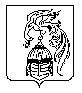 